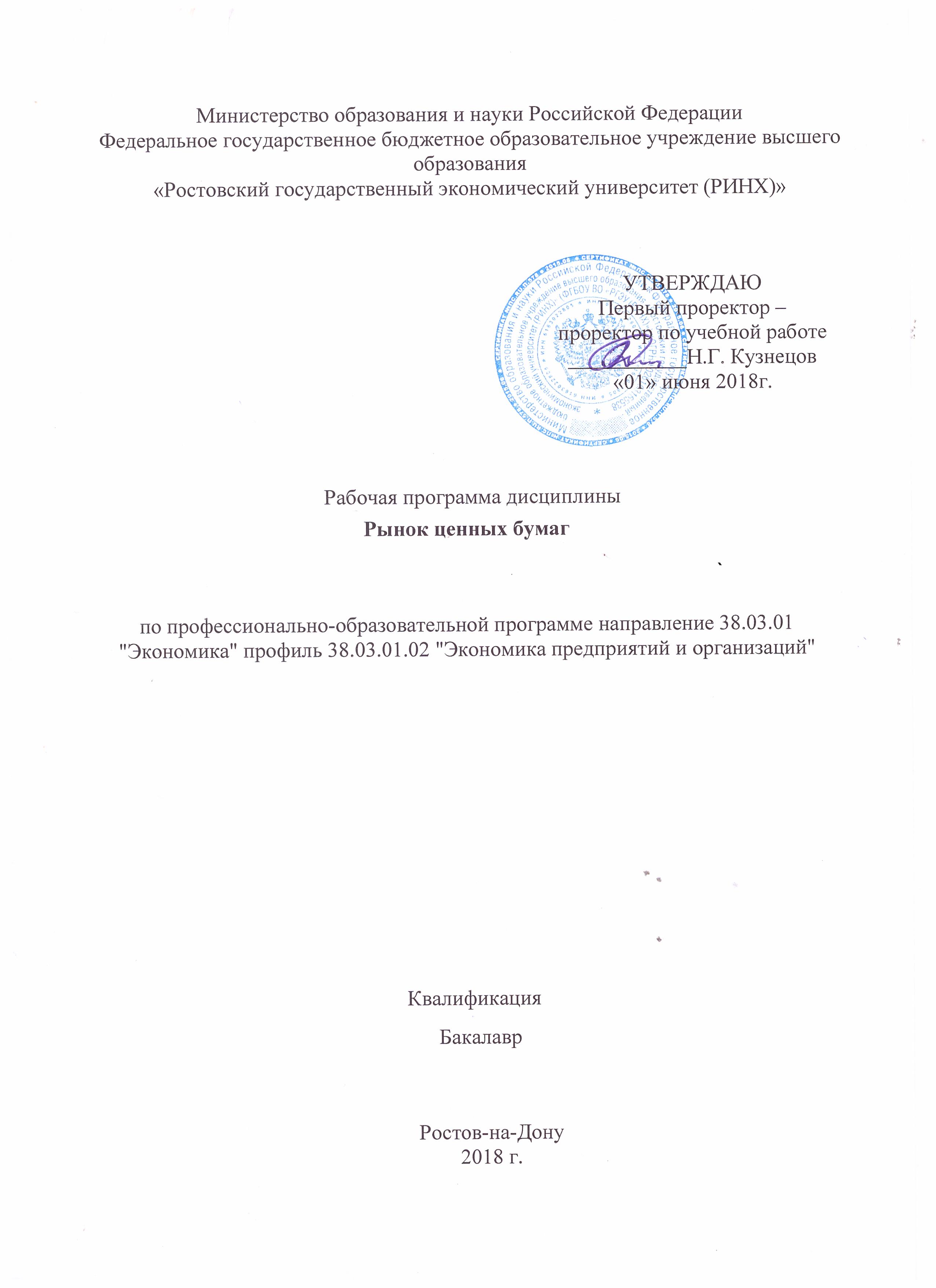 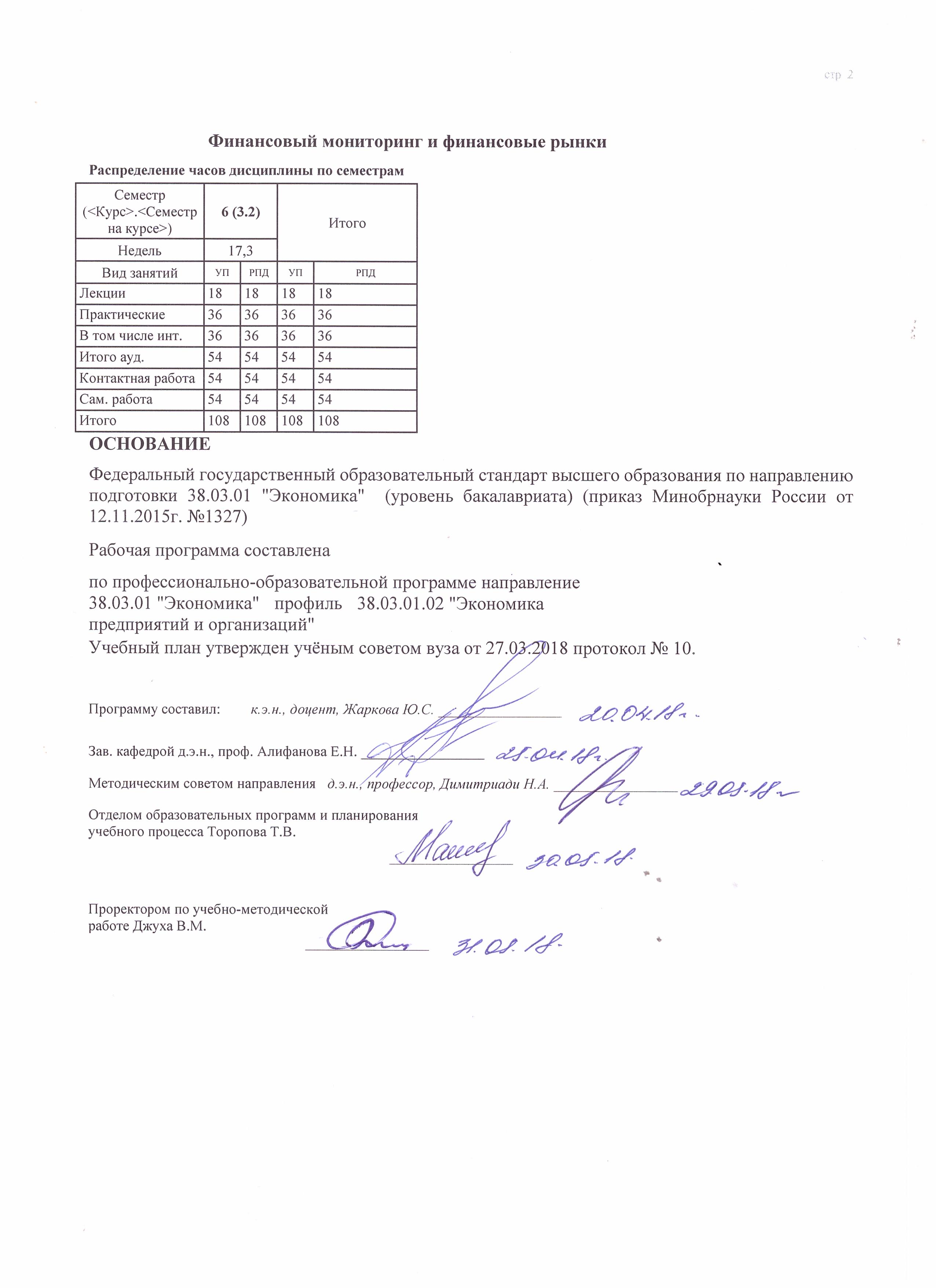 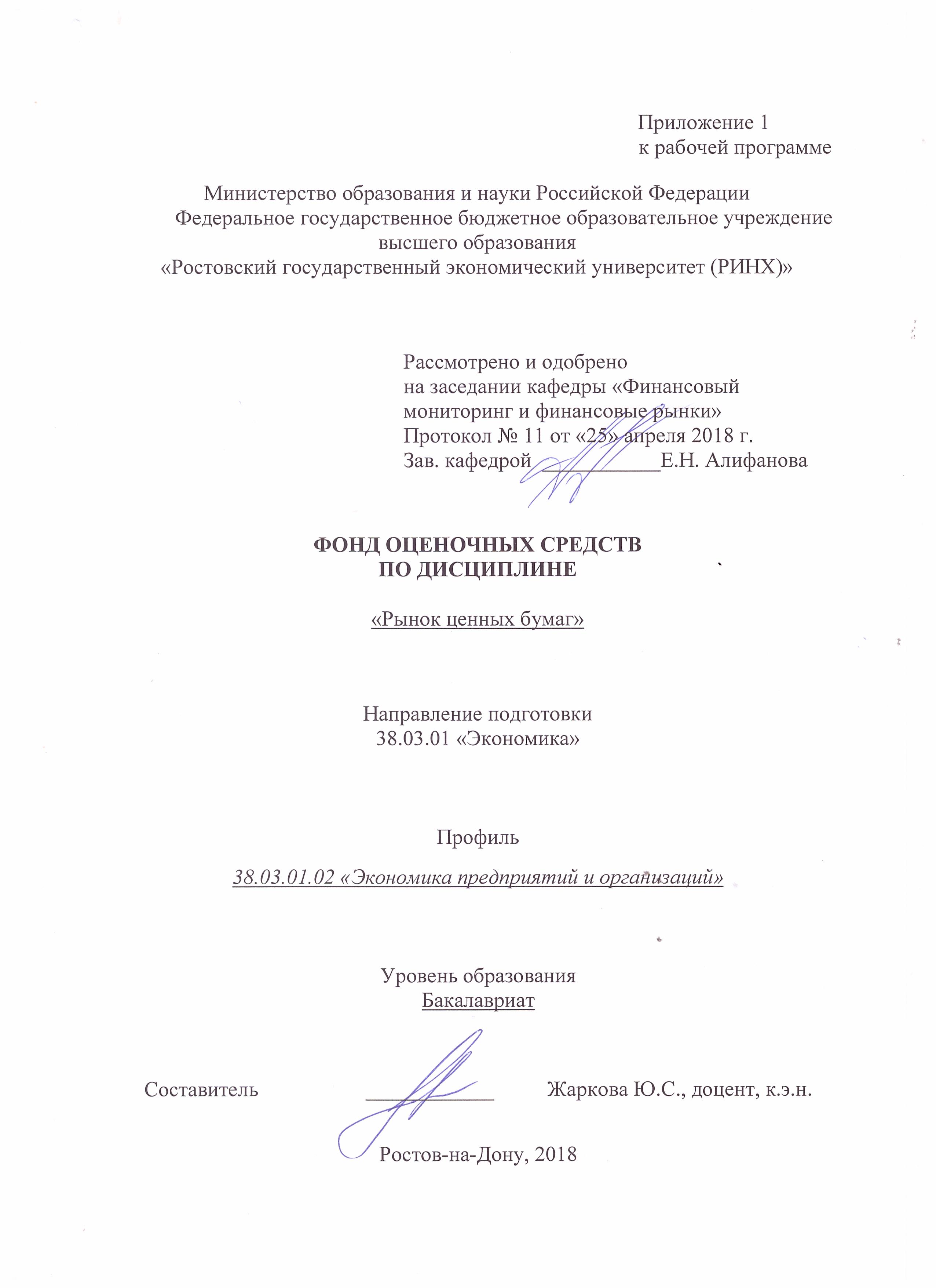 1 Перечень компетенций с указанием этапов их формирования в процессе освоения образовательной программыПеречень компетенций с указанием этапов их формирования представлен в п. 3. «Требования к результатам освоения дисциплины» рабочей программы дисциплины. 2 Описание показателей и критериев оценивания компетенций на различных этапах их формирования, описание шкал оценивания  2.1 Показатели и критерии оценивания компетенций:  2.2 Шкалы оценивания:   Текущий контроль успеваемости и промежуточная аттестация осуществляется в рамках накопительной балльно-рейтинговой системы в 100-балльной шкале. Основой для определения баллов, набранных при промежуточной аттестации, служит объём и уровень усвоения материала, предусмотренного рабочей программой дисциплины. При этом необходимо руководствоваться следующим:Основой для определения баллов, набранных при промежуточной аттестации, служит объём и уровень усвоения материала, предусмотренного рабочей программой дисциплины. При этом необходимо руководствоваться следующим:- 50-100 баллов (зачет) - наличие твердых и достаточно полных знаний в объеме пройденной программы дисциплины в соответствии с целями обучения, правильные действия по применению знаний на практике, четкое изложение материала, допускаются отдельные логические и стилистические погрешности, обучающийся усвоил основную литературу, рекомендованную в рабочей программе дисциплины;- 0-49 баллов (незачет) - ответы не связаны с вопросами, наличие грубых ошибок в ответе, непонимание сущности излагаемого вопроса, неумение применять знания на практике, неуверенность и неточность ответов на дополнительные и наводящие вопросы.3 Типовые контрольные задания или иные материалы, необходимые для оценки знаний, умений, навыков и (или) опыта деятельности, характеризующих этапы формирования компетенций в процессе освоения образовательной программыМинистерство образования и науки  Российской ФедерацииФедеральное государственное бюджетное образовательное учреждение высшего образования«Ростовский государственный экономический университет (РИНХ)»Кафедра «Финансовый мониторинг и финансовые рынки»Вопросы к зачетупо дисциплине «Рынок ценных бумаг»1.Понятие рынка ценных бумаг. Место рынка ценных бумаг в структуре финансового рынка.2.Функции рынка ценных бумаг. Рынок ценных бумаг как альтернативный источник финансирования экономики.3.Структура рынка ценных бумаг. 4.Виды рынков ценных бумаг, их классификационные характеристики.5.Классификация рынков по видам применяемых технологий торговли.6.Понятие ценной  бумаги. Фундаментальные свойства ценных бумаг. 7.Основные положения об эмиссионных ценных бумагах.8.Классификация ценных бумаг.9.Понятие и виды рисков на рынке ценных бумаг.10.Оценка рисков на рынке ценных бумаг.11.Эмиссия ценных бумаг. Процедура эмиссии, ее этапы.12.Содержание проспекта эмиссии. Раскрытие информации как элемент процедуры эмиссии.13.Понятие и функции андеррайтинга.14.Акции: общая характеристика. Акции открытых и закрытых акционерных обществ: регламентация Федерального закона «Об акционерных обществах».15.Обыкновенные и привилегированные акции - сравнительная характеристика. Виды привилегированных акций.16.Дивиденд, порядок его выплаты.17.Виды стоимости акций. Оценка доходности.18.Депозитарные расписки.19.Облигации: общая характеристика20.Классификация облигаций.21.Порядок выплаты доходов по облигациям. Показатели оценки облигаций и их доходности.22.Рынок государственных ценных бумаг: функции и его организационная структура.23.Особенности эмиссии и обращения государственных и муниципальных ценных бумаг.24.Виды государственных ценных бумаг.25.Простой вексель: характеристика и порядок обращения.26.Переводной вексель: характеристика и порядок обращения.27.Депозитные и сберегательные сертификаты, чеки, двойные складские свидетельства.28.Срочный рынок: роль в экономике, общая характеристика и тенденции развития в РФ.29.Производные инструменты: форвардные и фьючерсные контракты.30.Производные инструменты: опционы и свопы.31.Международные ценные бумаги: еврооблигации, евроакции, коммерческие ценные бумаги, евроноты.32.Виды профессиональной деятельности на рынке ценных бумаг.  Характеристика и законодательные ограничения. Брокерская деятельность и деятельность по определению взаимных обязательств (клиринг).33.Виды профессиональной деятельности на рынке ценных бумаг.  Характеристика и законодательные ограничения. Дилерская деятельность и деятельность по ведению реестра владельцев ценных бумаг.34.Виды профессиональной деятельности на рынке ценных бумаг.  Характеристика и законодательные ограничения. Депозитарная деятельность и деятельность по управлению ценными бумагами.35.Биржевой рынок ценных бумаг. Фондовая биржа: функции и организационная структура.36.Порядок допуска ценных бумаг эмитентов в биржевые и организованные внебиржевые системы торговли.37.Биржевая информация. Фондовые индексы.38.Внебиржевой рынок ценных бумаг: особенности организации и функционирования.39.Классификация сделок с ценными бумагами.40.Виды операций с ценными бумагами, их классификация и экономическое содержание.41.Классификация эмитентов и инвесторов. Институциональные инвесторы.42.Акционерные инвестиционные фонды.43.Паевые инвестиционные фонды.44.Инвестиционный пай: характеристика и порядок обращения.45.Инвестиционная деятельность кредитно-финансовых институтов на рынке ценных бумаг (Коммерческие банки и другие кредитные организации на рынке ценных бумаг).46.Механизм принятия инвестиционных решений на рынке ценных бумаг. Стратегии на рынке ценных бумаг.47.Информационная инфраструктура рынка ценных бумаг.48.Раскрытие информации на рынке ценных бумаг. Антимонопольное регулирование сделок с ценными бумагами.49.Рейтинговые системы и рейтинговые агентства на рынке ценных бумаг.50.Фундаментальный анализ на рынке ценных бумаг: цели, задачи, основные направления.51.Понятие и принципы технического анализа на рынке ценных бумаг.52.Система государственного регулирования рынка ценных бумаг: мировой опыт и национальные особенности. 53.Саморегулирование на рынке ценных бумаг. Российские саморегулируемые организации на рынке ценных бумаг (НАУФОР, ПАРТАД и др.).54.Профессиональная этика на рынке ценных бумаг.55.Российский рынок ценных бумаг: состояние, тенденции и перспективы развития.56.Состояние и тенденции развития мирового рынка ценных бумаг.Критерии оценивания  зачета:- 84-100 баллов («зачтено») - изложенный материал фактически верен, наличие глубоких исчерпывающих знаний в объеме пройденной программы дисциплины в соответствии с поставленными программой курса целями и задачами обучения; правильные, уверенные действия по применению полученных знаний на практике, грамотное и логически стройное изложение материала при ответе, усвоение основной и знакомство с дополнительной литературой;- 67-83 баллов («зачтено») - наличие твердых и достаточно полных знаний в объеме пройденной программы дисциплины в соответствии с целями обучения, правильные действия по применению знаний на практике, четкое изложение материала, допускаются отдельные логические и стилистические погрешности, обучающийся  усвоил основную литературу, рекомендованную в рабочей программе дисциплины;- 50-66 баллов («зачтено») - наличие твердых знаний в объеме пройденного курса в соответствии с целями обучения, изложение ответов с отдельными ошибками, уверенно исправленными после дополнительных вопросов; правильные в целом действия по применению знаний на практике;- 0-49 баллов («незачтено») - ответы не связаны с вопросами, наличие грубых ошибок в ответе, непонимание сущности излагаемого вопроса, неумение применять знания на практике, неуверенность и неточность ответов на дополнительные и наводящие вопросы.Составитель ________________________ Ю.С. Жаркова« 25» апреля 2018 г.Министерство образования и науки Российской ФедерацииФедеральное государственное бюджетное образовательное учреждение высшего образования«Ростовский государственный экономический университет (РИНХ)»Кафедра «Финансовый мониторинг и финансовые рынки» Вопросы для коллоквиумов (К) по дисциплине «Рынок ценных бумаг»Модуль 1 «Рынок ценных бумаг: структура и инструменты»1. Как соотносятся понятие “рынок ценных бумаг” с понятиями “денежный рынок” и “рынок капитала”?2. Почему рынок ценных бумаг считается альтернативным источником финансирования экономики?3. Каковы основные функции рынка ценных бумаг?4. Каковы особенности, преимущества и недостатки механизма рынка ценных бумаг в сравнении с рынком банковских ссуд?5. Охарактеризуйте структуру финансового рынка.6. По каким признакам можно классифицировать виды РЦБ?7. Каковы причины возникновения «третьих», «четвёртых» рынков ценных бумаг?8. В чём особенности англосаксонской и континентальной моделей рынка?9. Каковы основные черты американской и германской моделей фондового рынка?10. Какова взаимосвязь движения фиктивного и реального капиталов в экономике?11. В чём заключаются особенности формирования и специфика развития РЦБ в РФ?12. Дайте характеристику современного состояния Российского РЦБ.13. Какие задачи стоят перед российским РЦБ на современном этапе и насколько успешно они решаются?14. В чём состоят основные проблемы развития РЦБ в РФ?15. Что представляет собой международный РЦБ?16. Каковы источники формирования мирового рынка капитала?17. Назовите современные тенденции развития мировых РЦБ.18. Дайте экономическое понятие ценной бумаги. В чём состоят особенности данного понятия согласно российскому законодательству?19. Дайте определение понятия «ликвидность рынка ценных бумаг» и «ликвидность ценной бумаги».20. Назовите факторы, определяющие ликвидность РЦБ и ликвидность ценной бумаги.21.Какое значение имеют показатели доходности для активизации инвестиционной деятельности на РЦБ?22. Охарактеризуйте концепцию связи риска, дохода и доходности.23. Назовите основные классификационные признаки ценных бумаг.24. Дайте характеристику ценных бумаг на предъявителя, именных и ордерных ценных бумаг.25. Что означает передаточная надпись на ценной бумаге – индоссамент?26. Каковы признаки эмиссионной ценной бумаги?27. Какие требования предъявляются к сертификатам эмиссионных ценных бумаг?28. Какие ценные бумаги относятся к инструментам денежного (краткосрочного) рынка и в чём заключается цель их выпуска?29. Какие ценные бумаги относятся к инструментам рынка капиталов (инвестиций) и в чём заключается цель их выпуска?30. Есть ли ценные бумаги, обращающиеся на денежном рынке и рынке капиталов?31. Какие ценные бумаги являются международными?32. Какие виды ценных бумаг доминируют в структуре оборота и капитализации мирового РЦБ и в современной России?33. Какова роль ценных бумаг в финансировании экономики России?34. Что такое финансовый риск?35. Дайте понятия «систематический риск» и «несистематический риск»36. Каковы основные виды несистематического риска на рынке ценных бумаг? Являются ли они недиверсифицируемыми?37. Какова взаимосвязь несистематического риска и инвестиционного качества ценных бумаг.38. Какие факторы влияют на уровень финансового риска на РЦБ?39. Какие существуют методики оценки рисков?40. Какие формы и методы управления рисками Вам известны?41. Дайте определение понятия «эмиссионная ценная бумага».42. Какие формы выпуска эмиссионной ценной бумаги допускаются Законом РФ «О рынка ценных бумаг»?43. В чём различия понятий:- выпуск ценных бумаг;- эмиссия ценных бумаг;- размещение ценных бумаг.44. Какими документами регулируются эмиссия государственных и муниципальных ценных бумаг?45. При каких условиях необходима регистрация проспекта эмиссии? Какими этапами дополняется процедура эмиссии при  необходимости регистрации проспекта эмиссии?46. При каком условии разрешена регистрация выпуска производных ценных бумаг?47. Какова процедура регистрации выпуска?48. Какова структура и основное содержание проспекта эмиссии?49. Укажите требования  к раскрытию информации при публичном размещении ценных бумаг.50. Дайте определение понятиям «открытая подписка» и «закрытая подписка».51. Каковы законодательные ограничения на размещение ценных бумаг:- по объёмам размещения;- по срокам размещения;- по процедуре размещения.52. Определите понятие «недобросовестная эмиссия».53. В чём сущность акции и каковы её фундаментальные свойства?54. Какие виды акций можно выделить по характеру их обращения?55. В чём состоит различие в порядке размещения и обращения акций открытых и закрытых акционерных обществ?56. Какие виды привилегированных акций существуют в мировой практике?57. В чём сущность облигации и каковы её фундаментальные свойства?58. Каков круг эмитентов и инвесторов облигации?59. Охарактеризуйте преимущества и недостатки финансирования деятельности предприятий за счёт выпуска долговых ценных бумаг.60. Какие ограничения на выпуск корпоративных облигаций предусмотрены Гражданским Кодексом РФ и ФЗ «Об АО»?Модуль 2 «Рынок ценных бумаг: институты и инфраструктура»1. В чём сущность профессиональной деятельности на рынке ценных бумаг?2. Перечислите виды профессиональной деятельности и категории участников рынка ценных бумаг.3. Каков порядок лицензирования профессиональных участников РЦБ?4. Какие основные требования, предъявляются к профессиональным участникам рынка ценных бумаг?5. В каких случаях допускается совмещение видов деятельности на рынке ценных бумаг?6. Что такое фондовая биржа?7. Назовите основные функции фондовой биржи8. Перечислите принципы деятельности фондовой биржи.9. Какова организационная структура фондовой биржи и механизм её функционирования?10. Кто является участником биржевых торгов?11. В чём заключаются национальные особенности организации и функционирования фондовых бирж?12. В чём отличие систем моно- и полицентрической организации биржевой деятельности?13. Какие требования предъявляются к ценным бумагам для допуска их к торгам на фондовой бирже?14. Что представляет собой процедура листинга?15. Какие сделки заключаются на фондовой бирже?16. Каковы цели использования биржевых индексов?17. Перечислите наиболее распространённые в мировой и отечественной практике биржевые индексы.18. Как рассчитываются  фондовые индексы и что они характеризуют?19. Объясните метод расчёта индекса Доу-Джонса.20. Какова роль биржевых индексов на РЦБ?21. Перечислите функции внебиржевого рынка и его отличия от биржевого.22. В чём особенности организации и механизма функционирования организованной внебиржевой торговли ценными бумагами?23. Как можно оценить деятельность систем внебиржевой торговли?24.Перечислите основные организационно-технические принципы работы организационных внебиржевых систем в России.25. Каков порядок допуска ценных бумаг к обращению в организованных системах внебиржевой торговли?26. Какова роль Российской торговой системы (РТС) в развитии вторичного РЦБ?27. Что понимается под термином «операции с ценными бумагами»?28. Каковы цели проводимых операций с ценными бумагами?29. Каковы особенности брокерских операций банков на РЦБ?30. Чем характеризуются инвестиционные операции банков?31. Какие сделки могут заключаться на бирже?32. Каковы основные этапы совершения сделки с ценными бумагами?33. Какие основные виды инвестиционных фондов Вы знаете?34. Чем отличается инвестиционный фонд от инвестиционной компании?35. Каковы законодательные основы деятельности паевых инвестиционных фондов (ПИФов)в России?36. Какие основные виды инвестиционных фондов работают на РЦБ?37. Какие показатели используются для оценки конъюнктуры биржевого рынка?38.Каковы особенности фундаментального и технического анализа фондовых инструментов.39.В каких случаях целесообразно использовать технический анализ при оценке конъюнктуры биржевого РЦБ?40. Каковы цели государственного регулирования?41. Каковы субъекты и объекты регулирования РЦБ?42. Как ФЗ «О РЦБ» определяет процесс регулирования РЦБ в России?43. Какие функции выполняет государство на РЦБ?44. Каковы основные принципы государственного регулирования?45. Каковы основные направления государственного регулирования?46. Какие методы и инструменты используются государством для регулирования РЦБ?47. Что относится к методам прямого вмешательства и косвенного воздействия государства на развитие рынка ценных бумаг?48. Какая модель регулирования РЦБ используется в России?49. Какова роль саморегулируемых организаций на российском фондовом рынке?50. В чём сущность регулирования международного РЦБ и каковы его субъекты?Критерии оценивания: Каждое собеседование оценивается по 5-и балльной системе:- 5 баллов («отлично») выставляется студенту, если изложенный материал фактически верен, наличие глубоких исчерпывающих знаний в объеме пройденной программы дисциплины в соответствии с поставленными программой курса целями и задачами обучения; правильные, уверенные действия по применению полученных знаний на практике, грамотное и логически стройное изложение материала при ответе, усвоение основной и знакомство с дополнительной литературой;- 4 балла («хорошо») выставляется студенту, при наличии у студентов твердых и достаточно полных знаний в объеме пройденной программы дисциплины в соответствии с целями обучения, студент четко излагает материал, однако студентом допускаются отдельные логические и стилистические погрешности, студент  усвоил основную литературу, рекомендованную в рабочей программе дисциплины;- 3 балла («удовлетворительно»)  выставляется студенту, при наличии у него  твердых знаний в объеме пройденного курса в соответствии с целями обучения, изложение ответов с отдельными ошибками, уверенно исправленными после дополнительных вопросов; правильные в целом действия по применению знаний на практике;- 0 баллов («неудовлетворительно») выставляется студенту, если его ответы не связаны с вопросами, студент допускает наличие грубых ошибок в ответе, не понимает сущности излагаемого вопроса, не умеет применять знания на практике, неуверенность и неточность ответов на дополнительные и наводящие вопросы.Составитель ________________________ Ю.С. Жаркова« 25» апреля 2018 г.Министерство образования и науки Российской ФедерацииФедеральное государственное бюджетное образовательное учреждение высшего образования«Ростовский государственный экономический университет (РИНХ)»Кафедра «Финансовый мониторинг и финансовые рынки» Тесты письменные (Т)по дисциплине «Рынок ценных бумаг»1.Облигации федерального займа с постоянным доходом являются:       а) предъявительскими  купонными  долгосрочными  государственными  ценными бумагами;      б) именными купонными среднесрочными государственными ценными  бумагами;        в) предъявительскими  купонными  среднесрочными государственными ценными бумагами;      г) именными купонными долгосрочными ценными бумагами.2. Какой  орган  выполняет функцию генерального агента по обслуживанию выпусков государственных федеральных облигаций?           а) ММВБ;                б) Министерство финансов РФ;           в) Центральный банк РФ;3. Генеральным агентом по обслуживанию выпусков облигаций государственного сберегательного  займа является:а) Центральный банк РФ;б) Сберегательный банк РФ;    	в) Минфин РФ.4. Термин "Портфель" ценных бумаг означает:а) совокупность собранных воедино различных инвестиционных       ценностей, служащих инструментом для достижения конкретной  инвестиционной цели вкладчика; 	б) это определенное институциональное устройство,     обеспечивающее трансформацию сбережений в инвестиции и выбор направлений их   последующего использования в производительном секторе экономики.  5.Состояние портфеля государственных ценных бумаг характеризуется  следующими показателями:            а) текущая стоимость портфеля; 	б) доходность портфеля;  	в) дюрация (срочность) портфеля;  	г) ликвидность портфеля;  	д) риск портфеля; 	е) внутренняя норма доходности.6. В доверительном управлении могут быть:   	а) предприятия и имущественные комплексы;   	б) имущество находящиеся в хозяйственном ведении или оперативном управлении;   	в) отдельные объекты;   	г) ценные бумаги.7.  В конкурсе на право заключения договоров доверительного  управления могут принимать участие:   	а) физические лица;   	б) юридические лица, которые имеют чистые активы либо собственные средства (для кредитных организаций-капитал) в размере, определяемом в    соответствии с действующим на момент подачи заявки законодательством;   	в) допускаются только лица, имеющие лицензию на осуществление деятельности по управлению ценными бумагами.   8. Являются ли государственными ценными бумагами:     	а) субфедеральные облигации;     	б) акции;     	в) муниципальные облигации.9. Выпуск субфедеральных займов контролирует:    	а) Федеральная служба по финансовым рынкам;    	б) Минфин РФ;    	в) Центральный Банк.10. Цели выпуска «сельских» облигаций:     	а) привлечь свободные средст¬ва населения для покрытия дефицита бюджета;    	 б)  покрытие задолженности республиканского бюджета Центральному         банку РФ;    	 в) с целью реструктуризации задолженности субъектов РФ федеральному            бюджету за поставки в агрокомплекс по товарному кредиту 1996г. 11. Муниципальные облигации это:    	а) форма существования государственного внутреннего долга;   	 б) ценные бумаги, выпускаемые местными органами власти и управления;         	 в) ценная бумага, закрепляющая права ее владельца на участие в  управлении акционерным обществом.12. Размещение государственных ценных бумаг осуществляется:а) через центральные банки;б) через аукционные торги;в) открытая продажа всем желающим по установленным ценам;г) через акционерные общества.13. Эмитентом государственных краткосрочных бескупонных облигаций (ГКО) выступает:а) АО;б) Министерство государственного имущества;в) Министерство финансов;г) Министерство экономики.14. Физические лица для инвестирования средств в государственные краткосрочные бескупонные облигации (ГКО) обращаются: а) в Банк России;б) в любой коммерческий банк;в) к дилеру на рынке ГКО;г) к любому из перечисленных лиц.15. Если банк России покупает государственные облигации, свободно обращающиеся на вторичном рынке, что происходит с ценами и текущей доходностью этих облигаций?а) цена и доходность растут;б) цена и доходность снижаются;в) цена растет, доходность снижается;г) цена снижается, доходность растет.Критерии оценивания: 100-84 баллов отлично– если студент ответил правильно на 100-85% заданий теста:83- 67 баллов хорошо – если студент ответил на 84-69 % заданий66-50 баллов удовлетворительно – если студент ответил на 68-50% заданий;Оценка удовлетворительно если менее 50% Составитель ________________________ Ю.С. Жаркова« 25» апреля 2018 г.Министерство образования и науки Российской ФедерацииФедеральное государственное бюджетное образовательное учреждение высшего образования«Ростовский государственный экономический университет (РИНХ)»Кафедра «Финансовый мониторинг и финансовые рынки»Темы рефератов (Р) по дисциплине «Рынок ценных бумаг»1.	Исторический аспект развития рынка ценных бумаг в России.2.	Характеристика первичного рынка ценных бумаг.3.	Характеристика вторичного рынка ценных бумаг.4.	Место коммерческих банков на рынке ценных бумаг.5.	Выход России на международный рынок ценных бумаг.6.	Механизм функционирования зарубежных фондовых рынков.7.	Рынки ценных бумаг стран СНГ.8.	Региональные рынки ценных бумаг:  характеристика, тенденции развития.9.	Общая характеристика и фундаментальные свойства ценных бумаг.10.	История появления ценных бумаг.11.	Определения ценных бумаг  в законодательстве и экономической теории разных стран.12.	Риски на рынке ценных бумаг.13.	Финансовые риски эмитентов в связи с выпуском и обращением ценных бумаг.14.	Правовое регулирование и проблемы андеррайтинга в России.15.	Международная практика андеррайтинга.16.	Особенности эмиссии и обращения банковских ценных бумаг.17.	Торговля ценными бумагами российских эмитентов на зарубежных рынках.18.	IPO как возможность выхода российских компаний на международный рынок капитала.19.	Обыкновенные и привилегированные акции: общее и особенности.20.	Характеристика крупнейших российских эмитентов и их акций.21.	Условия выпуска и обращения депозитарных расписок.22.	Рынок корпоративных облигаций в России: история, количественная и качественная характеристика современного состояния.23.	Ипотечные ценные бумаги в мировой и российской практике.24.	Рынок государственных ценных бумаг России: история, количественная и качественная характеристика.25.	Инфраструктура рынка государственных ценных бумаг России.26.	Государственные ценные бумаги субъектов РФ: история, количественная и качественная характеристика рынка.27.	Рынок муниципальных ценных бумаг в России: история, количественная и качественная характеристика.28.	Международные рынки государственных облигаций.29.	Рынок государственных ценных бумаг в зарубежных странах.30.	Разновидности производных ценных бумаг в мировой и российской практике.31.	Рынок производных финансовых инструментов в России.32.	Мировой рынок производных финансовых инструментов.33.	Экономические и юридические аспекты производных инструментов.34.	Особенности хеджирования на рынке ценных бумаг.35.	Опционные стратегии  на фондовом рынке.36.	Коносамент: условия использования в мировой и российской практике.37.	Складские свидетельства: возможности и перспективы применения в хозяйственном обороте.38.	История возникновения и развития вексельного рынка в России.39.	Особенности вексельного рынка в зарубежных странах.40.	История, состояние, проблемы и тенденции развития вексельного рынка в России.41.	Новые финансовые инструменты на российском рынке ценных бумаг. 42.	Коносамент: условия использования в мировой и российской практике.43.	Складские свидетельства: возможности и перспективы применения в хозяйственном обороте.44.	Ипотечные ценные бумаги в мировой и российской практике.45.	Использование коммерческих бумаг  в международной и российской практике.46.	Инфраструктура рынка ценных бумаг в России.47.	Профессиональные участники рынка ценных бумаг.48.	Брокеры на рынке ценных бумаг.49.	Дилеры на рынке ценных бумаг.50.	Регистраторы на рынке ценных бумаг.51.	Проблемы формирования сети регистраторов в России.52.	Депозитарная деятельность на рынке ценных бумаг.53.	Депозитарная инфраструктура рынка ценных бумаг: международный и российский опыт.54.	Система аттестации персонала профессиональных участников рынка ценных бумаг: мировая и российская практика.55.	История становления и развития фондовых бирж в России.56.	Особенности развития современного биржевого рынка: зарубежный опыт.57.	ММВБ: история, современное состояние и перспективы развития.58.	РТС: история, современное состояние и перспективы развития.59.	Нью-Йоркская фондовая биржа: история, современное состояние и перспективы развития.  60.	Лондонская фондовая бирж: история, современное состояние и перспективы развития.61.	Фондовая биржа в Токио: история, современное состояние и перспективы развития.62.	Характеристика биржевого рынка Китая.63.	Фондовые биржи стран Восточной Европы.64.	Организация и принципы деятельности фондовых бирж в США.65.	Организация и принципы деятельности фондовых бирж в Великобритании, Германии и Франции.66.	Виды технологий торговли ценными бумагами и их использование на российском фондовом рынке.67.	Информация биржевых и  внебиржевых систем торговли ценными бумагами.68.	Фондовые индексы в российской и международной практике.69.	Индекс Доу-Джонса: метод построения и использование в экономическом анализе.70.	Внебиржевой рынок акций в России.71.	Особенности совершения сделок с ценными бумагами в России.72.	Механизм сделок с ценными бумагами.73.	Антимонопольное регулирование сделок с ценными бумагами: мировой опыт и российская практика.74.	Общая характеристика инвесторов на рынке ценных бумаг.75.	Паевые инвестиционные фонды на рынке ценных бумаг.76.	Управляющие компании в России: количественная и качественная характеристика, проблемы деятельности.77.	Сравнительная характеристика функционирования российских паевых инвестиционных фондов: направления инвестиций, доходность, риски. 78.	Характеристика пенсионных фондов как институциональных инвесторов в России.79.	Страховые компании на рынке ценных бумаг: международный опыт и российская практика.80.	Крупнейшие инвестиционные банки мира: роль на мировом РЦБ.81.	Различие инвестиционных стратегий институциональных и частных инвесторов.82.	Национальный опыт создания информационной инфраструктуры рынка ценных бумаг.83.	Понятие и элементы информационной инфраструктуры рынка ценных бумаг.84.	Принципы формирования информационной инфраструктуры фондового рынка.85.	Рейтинговые агентства и рейтинговая оценка ценных бумаг.86.	Суверенный рейтинг России: перспективы дальнейшего повышения.87.	Проспект эмиссии как источник информации для инвестора.88.	Перспективы развития компьютерных технологий на рынке ценных бумаг.89.	Служебная (инсайдерская) информация в международной и российской практике.90.	Роль и место государства на рынке ценных бумаг.91.	Законодательное регулирование рынка ценных бумаг: российский и зарубежный опыт.92.	Федеральная служба по финансовым рынкам: организация, задачи, функции и права.93.	Саморегулируемые организации на рынке ценных бумаг: международная и российская практика.94.	Государственное регулирование деятельности российских компаний на международном рынке ценных бумаг.95.	Государственное регулирование рынка ценных бумаг за рубежом.96.	Система регулирования рынка ценных бумаг в США.97.	Система регулирования рынка ценных бумаг в Японии.98.	Система регулирования рынка ценных бумаг в Великобритании.99.	Проблемы и тенденции совершенствования государственного регулирования рынка ценных бумаг в России.100.	Виды манипулирования на российском фондовом рынке и методы их предотвращения.101.	Защита прав инвесторов на развитых и развивающихся ранках ценных бумаг.102.	Профессиональная этика участников фондового рынка, основные этические принципы: международный опыт и российская практика. Методические рекомендации по написанию, требования к оформлению  представлены в Методических рекомендациях по освоению дисциплины «Государство на рынке ценных бумаг».Регламент выступления по итогам написанного реферата – 10-20 минут. Студент излагает материал с использованием презентаций, формулирует собственную научную правовую позицию. Затем докладчику задают вопросы. Студенты высказывают собственные суждения по научной проблеме.Критерии оценки:  Реферат оценивается по 10-балльной системе:10 баллов («отлично») выставляется студенту, если тема реферата/доклада раскрыта в полном объеме, по докладу подготовлена презентация, студентом даны развёрнутые ответы на вопросы преподавателя и студентов;7 баллов («хорошо») выставляется студенту, если тема реферата/доклада раскрыта, по докладу подготовлена презентация, однако студентом в ответе на поставленный(ые) вопрос(ы) были допущены неточности; 3 балла («удовлетворительно») выставляется студенту, если уровень овладения материалом не позволяет раскрыть ключевые позиции соответствующих компетенций; 0 баллов («неудовлетворительно») выставляется студенту, если он не владеет материалом по заданному вопросу.Составитель ________________________ Ю.С. Жаркова « 25» апреля 2018 г.Министерство образования и науки Российской ФедерацииФедеральное государственное бюджетное образовательное учреждение высшего образования«Ростовский государственный экономический университет (РИНХ)»Кафедра «Финансовый мониторинг и финансовые рынки»Комплект заданий для расчетного задания (РЗ)по дисциплине «Рынок ценных бумаг»Модуль 1 «Рынок ценных бумаг: структура и инструменты»ЗАДАЧИ на определение дивидендов1.	АО выпустило обыкновенных акций на 1 млн. руб., а также привилегированных акций на 200 тыс. руб. с фиксированной ставкой дивиденда 6 % в год. Чистая прибыль составила 100 тыс. руб. и направлена на выплату дивидендов. Определить ставку дивиденда по обыкновенным акциям.2.	АО с уставным капиталом 2 млн. руб., состоящим из обыкновенных акций, выпустило дополнительно 10 тыс. обыкновенных акций на 1 млн. руб. по номинальной стоимости и 500 привилегированных акций на 500 тыс. руб. по номинальной стоимости с фиксированной ставкой дивиденда 10% годовых. Прибыль после уплаты налогов составила 350 тыс. руб. Определить максимально возможный дивиденд на обыкновенную акцию.3.	Чистая прибыль АО с уставным капиталом 200 млн. руб. составила 10 млн. руб. Прибыль распределена следующим образом: 20% направлено на развитие производства; 80% на выплату дивидендов.  Каков ориентировочный курс акций АО, если ставка банковского процента – 20%, а номинал акции - 1000 руб.?4.	АО осуществляет дополнительную эмиссию обыкновенных акций номинальной стоимостью 1000 руб. и размещает их по рыночной цене 1300 руб.  Определить минимальную цену, по которой акционеры-владельцы обыкновенных акций могут их приобрести в случае осуществления ими преимущественного права на приобретение акций новой эмиссии (в соответствии со ст.36 ФЗ «Об акционерных обществах»).5.	Часть чистой прибыли акционерного общества, предназначенная на выплату дивидендов составила за год 1800 тыс. руб. Номинальная стоимость всех акций – 6 млн. руб., в том числе привилегированных акций – 10%. На привилегированные акции установлена фиксированная ставка дивиденда – 30% в год.  Определить массу дивиденда по привилегированным акциям, массу и ставку дивиденда по обыкновенным акциям.6.	АО имеет уставный капитал 300000 рублей, причём привилегированные акции составляют 25% от уставного капитала и имеют фиксированную ставку дивиденда в размере 10%). Номинальная стоимость акции (и обыкновенной и привилегированной) 100 рублей. Величина дополнительных обыкновенных акций АО 1250 штук, из которых размещены 850 штук. Годовое собрание акционеров принимает решение о выплате годовых дивидендов в сумме 885000 рублей. Определите величину дивиденда на 1 акцию. 7.	АО выпустило обыкновенных акций на 2 млн. руб., а также привилегированных акций на 500 тыс. руб. с фиксированной ставкой дивиденда 8% в год. Чистая прибыль составила 300 тыс. руб. и направлена на выплату дивидендов. Определить ставку дивиденда по обыкновенным акциям.8.	Уставный капитал АО полностью сформирован из номинальной стоимости обыкновенных акций. АО разместило 40000 обыкновенных акций. В последующем АО выкупило у владельцев 2500 акций. По итогам года собрание акционеров приняло решение распределить 70000 руб. чистой прибыли в качестве дивидендов. Определить размер дивиденда, приходящийся на 1 акцию.9.	Уставный капитал ОА составляет 400000 рублей. Продано всего 4000 акций, в том числе 3600 обыкновенных и 400 привилегированных акций. Номинал одной акции (и обыкновенной и привилегированной) – 100 руб. Общая сумма чистой прибыли, подлежащая распределению в виде дивидендов, - 70000 рублей. По привилегированным акциям фиксированная ставка дивиденда утверждена в размере 30%. Определить массу дивидендов по привилегированным акциям, массу и ставку дивиденда по обыкновенным акциям. 10.	Уставный капитал АО составлен из 1000 шт. обыкновенных акций и 250 шт. привилегированных акций. Номинал одной акции (и обыкновенной и привилегированной) – 100 рублей. Ставка дивиденда по привилегированной акции равна 4%. Ставка дивиденда по обыкновенным акциям утверждена на общем собрании акционеров в размере 10% годовых.    Определить размер чистой прибыли (без учёта налогообложения), полученной АО, если известно, что она была распределена следующим образом: 10% - в резервный фонд, 20%- на выплату дивидендов и 70% - на развитие производства. ЗАДАЧИ на определение доходности акций1.	Инвестор приобрёл пакет акций АО в количестве 150 штук номинальной стоимостью 10000 рублей за 2 млн. руб. Через 1 год и 3 месяца он продал указанный пакет за 2,2 млн. руб. Определить доходность за счёт прироста курсовой стоимости (в годовых). Какова была бы доходность за счёт прироста курсовой стоимости, если бы инвестор продал акции по той же цене через 3 месяца2.	Инвестор приобрёл за 2000 рублей акцию АО номинальной стоимостью 2200 рублей с фиксированной ставкой дивиденда 12% годовых. Акция была продана инвестором через 6 месяцев по цене 2400 рублей (дивиденд не был получен). Определить текущий доход по акции и её текущую доходность. Определить доходность акции за период владения ею инвестором. 3.	Инвестор приобрёл пакет акций АО в количестве 100 штук номиналом 10000рублей за 1,5 млн. рублей. Через 92 дня он продал указанный пакет за 1,8 млн. руб. Определить доходность акции за счёт прироста курсовой стоимости. Сравнить доходность данной операции с альтернативным размещением суммы на депозит в банке с ежемесячным начислением дохода за этот же период по ставке 2% (ежемесячно).4.	Инвестор приобрёл 100 акций, каждая номинальной стоимостью 100 рублей, за 12360 рублей. Ставка дивиденда – 9% годовых. Пакет акций продан через 1 год 3 месяца за 13000 рублей. Определить текущий доход и текущую доходность акции. Определить доходность акции за период владения. Какова была бы доходность акции, если бы инвестору удалось продать её по той же цене на 4 месяца раньше?5.	Инвестор приобрёл за 2000 рублей привилегированную акцию номинальной стоимостью 1000 рублей с фиксированной ставкой дивиденда 20% годовых. Определить доходность акции за период владения, если известно, что через 3 года (дивиденды регулярно выплачиваются) акция была продана за 3100 рублей. Какова  была текущая доходность акции в момент её приобретения, а также в момент реализации?6.	Инвестор продал акцию за 120 рублей и обеспечил доходность в размере 28%. Какова была бы доходность, если бы инвестор продал акцию по цене на 40 рублей выше? 7.	Инвестор приобрёл за 1800 рублей привилегированную акцию АО номинальной стоимостью 2000 рублей с фиксированной ставкой дивиденда 40% годовых. Акция реализована через 1,5 года за 2200 рублей. Определить текущий доход инвестора, d/p ratio (текущую доходность) по данной акции, доходность для инвестора за период владения.8.	Инвестор приобрёл за 800 рублей привилегированную акцию АО номинальной стоимостью 1000 рублей с фиксированной ставкой дивиденда 30% годовых. В настоящее время курсовая стоимость акции 1200 рублей. Определить текущую доходность акции. При условии, что инвестор реализовал акцию по текущему курсу, а период владения ею составил 1 год и 2 месяца (годовой дивиденд выплачен), определить доходность акции за период владения. ЗАДАЧИ на определение доходности облигаций1.	Облигация номиналом 1000 рублей с 5% купонной ставкой и погашением через 2 года приобретена инвестором с дисконтом 10% и продана по цене 96% через 1 год и 8 месяцев. Определить текущую доходность облигации в момент приобретения, доходность для инвестора за период владения.2.	Рыночная стоимость облигации составляет 90% от её номинальной стоимости, величина купонной ставки – 12% годовых (с ежеквартальной выплатой купона). Определить текущую доходность облигации. При условии погашения облигации через 1 год и 3 месяца определить доходность операции для инвестора, купившего её по рыночной цене.3.	Определите, какое вложение средств, сроком на 3 года, наиболее эффективно для инвестирования:  а) покупка облигации, размещаемой с дисконтом 25% с купонной ставкой 20% и сроком обращения 3 года; б) размещение денег на депозит в банке при условии начисления ежеквартально 3%.4.	Инвестор приобрёл за 1800 руб. облигацию АО номинальной стоимостью 2000 руб. купон по облигации 14% годовых, срок обращения 2 года. Облигация приобретена при первичном размещении.   Определить доходность к погашению и текущую доходность в период первичного размещения.5.	Инвестор приобрёл при первичном размещении за 1800 руб. облигацию АО номинальной стоимостью 2000 руб., купон по облигации 12% годовых, облигация погашена через 2 года.  Определить текущий доход по облигации, текущую доходность облигации на момент размещения, доходность облигации к погашению.  6.	Облигация с номинальной стоимостью 500 руб., с премией 25 руб. и годовым купоном 10%, сроком обращения 1 год приобретена за 3 месяца до погашения и погашена в срок.   Определить доходность облигации к погашению, доходность облигации за период владения и текущую доходность облигации.Критерии оценки:  •	оценка «отлично» выставляется студенту, если задача решена в полном объеме, студентом даны развёрнутые ответы на вопросы преподавателя и студентов;•	оценка «хорошо» выставляется студенту, если задача решена логически верно, однако студентом в расчетах были допущены неточности, математические ошибки; •	оценка «удовлетворительно» выставляется студенту, если уровень овладения материалом не позволяет раскрыть ключевые позиции соответствующих компетенций; •	оценка «неудовлетворительно» если он не владеет материалом по заданному вопросу.Составитель ________________________ Ю.С. Жаркова « 25» апреля 2018 г.4 Методические материалы, определяющие процедуры оценивания знаний, умений, навыков и (или) опыта деятельности, характеризующих этапы формирования компетенцийПроцедуры оценивания включают в себя текущий контроль и промежуточную аттестацию.Текущий контроль успеваемости проводится с использованием оценочных средств, представленных в п. 3 данного приложения. Результаты текущего контроля доводятся до сведения студентов до промежуточной аттестации.   	Промежуточная аттестация проводится в форме зачета.Зачет проводится по окончании теоретического обучения до начала экзаменационной сессии. Для допуска к промежуточной аттестации по дисциплине «Рынок ценных бумаг» необходимо набрать не менее 50% по текущей работе. Студент, не набравший обязательного минимума, обязан пересдать (досдать) контрольные точки до получения итогового бала по дисциплине, соответствующего положительной оценке в традиционной шкале.Результаты аттестации заносятся в экзаменационную ведомость и зачетную книжку студента. Студенты, не прошедшие промежуточную аттестацию по графику сессии, должны ликвидировать задолженность в установленном порядке.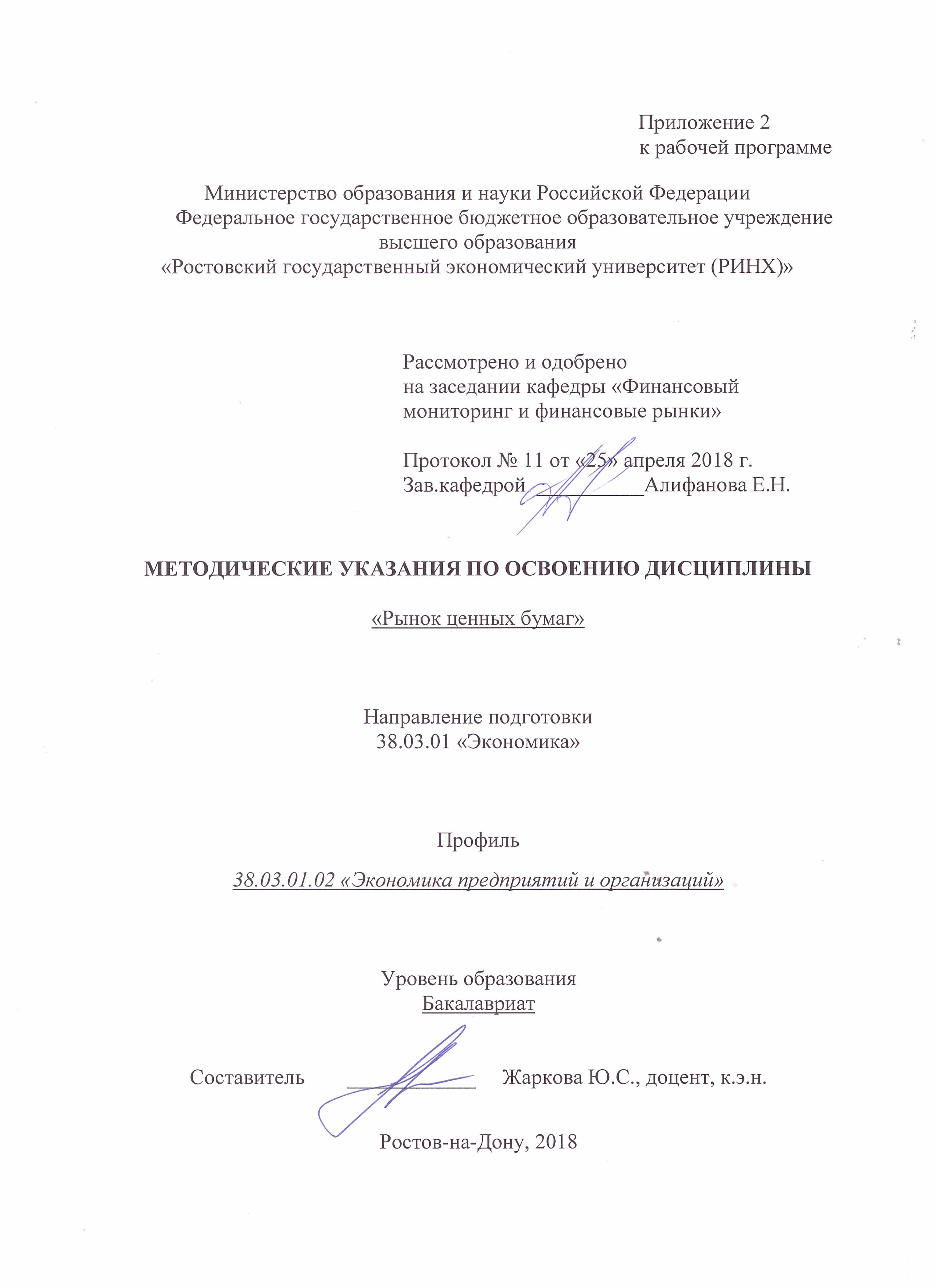 Методические  указания  по  освоению  дисциплины  «Рынок ценных бумаг»  адресованы  студентам  всех форм обучения.  Учебным планом по направлению подготовки 38.03.01 «Экономика», профиля 38.03.01.02 «Экономика предприятий и организаций» предусмотрены следующие виды занятий:- лекции;- практические занятия.В ходе лекционных занятий рассматривается понятие и виды ценных бумаг, их инвестиционный качества, основные участники рынка ценных бумаг и их функции, а также даются рекомендации для самостоятельной работы и подготовке к практическим занятиям. В ходе практических занятий углубляются и закрепляются знания студентов  по  ряду  рассмотренных  на  лекциях  вопросов,  развиваются навыки  работы с нормативно-правовыми актами в области финансовых рынков; способности выполнять необходимые для составления экономических разделов планов расчеты, обосновывать их и представлять результаты работы  и  используя отечественные и зарубежные источники информации, собрать необходимые данные проанализировать их и подготовить информационный обзор и/или аналитический отчет.При подготовке к практическим занятиям каждый студент должен:  – изучить рекомендованную учебную литературу;  – изучить конспекты лекций;  – подготовить ответы на все вопросы по изучаемой теме;  –письменно решить домашнее задание, рекомендованные преподавателем при изучении каждой темы.    По согласованию с  преподавателем  студент  может  подготовить реферат, доклад или сообщение по теме занятия. В процессе подготовки к практическим занятиям студенты  могут  воспользоваться  консультациями преподавателя.  Вопросы, не  рассмотренные  на  лекциях  и  практических занятиях, должны  быть  изучены  студентами  в  ходе  самостоятельной  работы. Контроль  самостоятельной  работы  студентов  над  учебной  программой курса  осуществляется  в  ходе   занятий методом  устного опроса  или  посредством  тестирования.  В  ходе  самостоятельной  работы  каждый  студент  обязан  прочитать  основную  и  по  возможности  дополнительную  литературу  по  изучаемой  теме,  дополнить  конспекты лекций  недостающим  материалом,  выписками  из  рекомендованных первоисточников.  Выделить  непонятные  термины,  найти  их  значение  в энциклопедических словарях.  При  реализации  различных  видов  учебной  работы  используются разнообразные (в т.ч. интерактивные) методы обучения, в частности:   - интерактивная доска для подготовки и проведения лекционных и семинарских занятий.Для подготовки к занятиям, текущему контролю и промежуточной аттестации  студенты  могут  воспользоваться электронной библиотекой ВУЗа http://library.rsue.ru/ . Также обучающиеся могут  взять  на  дом необходимую  литературу  на  абонементе  вузовской библиотеки или воспользоваться читальными залами вуза.  Методические указания по выполнению рефератовпо дисциплине «Рынок ценных бумаг»Цель реферативной работы - развитие у студентов навыков самостоятельной работы, овладение методами современных научных исследований, углублённое изучение какого-либо вопроса, темы, раздела учебной дисциплины (включая изучение литературы). Тема реферата выбирается из списка, предложенного преподавателем, в соответствии с темами рабочей программы. Допускается выбор свободной темы, но по согласованию с преподавателем и в рамках тем учебного плана по данной дисциплине.Для написания реферата студенту необходимо ознакомиться, изучить и проанализировать по выбранной теме законодательные и нормативные документы, экономическую литературу, включая периодические публикации в журналах, сборники материалов научно-практических конференций, монографии за последние три года.При написании реферата по дисциплине следует учитывать требования к оформлению и содержанию:образец титульного листа см. рис.1;объем: реферат: 12-25 стр.межстрочный интервал: 1,5 (в графиках, таблицах, рисунках – 1).размер шрифта: 14 (в графиках, таблицах, рисунках, сноски – 12).тип шрифта: Times New Roman;в реферате должна прослеживаться четкая логика в формулировке разделов, в их последовательности, в чередовании блоков мыслей в самом тексте.в реферате должна быть четко видимой структурная внутренняя композиция (иерархия блоков: от общего к частному).- 2-я стр. - оглавление (именно оглавление показывает в первую очередь умение автора логически излагать материал).Рис. 1. Оформление титульного листа рефератаОглавление реферата состоит из Введения, двух глав, 4 пунктов (параграфов), заключения и списка литературы (библиографии):Введение…Глава 1……..1.1…..1.2…….Глава2…..2.1……2.2……Заключение…Литература….. Оглавление реферата можно делать небольшим: состоящим из Введения, 2-3 пунктов (параграфов), заключения и списка литературы (библиографии). Реферат должен показать умение автора теоретически обобщать, классифицировать, находить интересные взаимозависимости экономических явлений, выявлять тенденции и закономерности развития.Автору следует показать умение пользоваться научным аппаратом, который включает систему ссылок, сносок, цифр, таблиц, цитат, графиков, формул, библиографию.Одним из важных показателей подготовленности автора – наличие умело сделанного заключения (резюме) работы.Приводимая в конце работы библиография – один из важнейших «сигналов», свидетельствующая о подготовленности и ответственности автора. Блок литературы должен быть составлен по принципу – опора на алфавит (1-2 летней давности) и включать монографии, статьи в научных журналах, Интернет. Список литературы должен включать минимум 3-4 источника.стр. 3Визирование РПД для исполнения в очередном учебном годуВизирование РПД для исполнения в очередном учебном годуВизирование РПД для исполнения в очередном учебном годуВизирование РПД для исполнения в очередном учебном годуОтдел образовательных программ и планирования учебного процесса Торопова Т.В.Отдел образовательных программ и планирования учебного процесса Торопова Т.В.Отдел образовательных программ и планирования учебного процесса Торопова Т.В.Отдел образовательных программ и планирования учебного процесса Торопова Т.В.Отдел образовательных программ и планирования учебного процесса Торопова Т.В.Отдел образовательных программ и планирования учебного процесса Торопова Т.В.Отдел образовательных программ и планирования учебного процесса Торопова Т.В._______________________________________________________________________________________________________________________Рабочая программа пересмотрена, обсуждена и одобрена дляисполнения в 2019-2020 учебном году на заседании кафедрыРабочая программа пересмотрена, обсуждена и одобрена дляисполнения в 2019-2020 учебном году на заседании кафедрыРабочая программа пересмотрена, обсуждена и одобрена дляисполнения в 2019-2020 учебном году на заседании кафедрыРабочая программа пересмотрена, обсуждена и одобрена дляисполнения в 2019-2020 учебном году на заседании кафедрыкафедрыкафедрыкафедрыкафедрыкафедрыкафедрыкафедрыкафедрыкафедрыкафедрыкафедрыкафедрыкафедрыкафедрыкафедрыкафедрыФинансовый мониторинг и финансовые рынкиФинансовый мониторинг и финансовые рынкиФинансовый мониторинг и финансовые рынкиФинансовый мониторинг и финансовые рынкиФинансовый мониторинг и финансовые рынкиФинансовый мониторинг и финансовые рынкиФинансовый мониторинг и финансовые рынкиФинансовый мониторинг и финансовые рынкиФинансовый мониторинг и финансовые рынкиФинансовый мониторинг и финансовые рынкиЗав. кафедрой д.э.н., проф.Алифанова Е.Н. _________________Зав. кафедрой д.э.н., проф.Алифанова Е.Н. _________________Зав. кафедрой д.э.н., проф.Алифанова Е.Н. _________________Зав. кафедрой д.э.н., проф.Алифанова Е.Н. _________________Зав. кафедрой д.э.н., проф.Алифанова Е.Н. _________________Зав. кафедрой д.э.н., проф.Алифанова Е.Н. _________________Зав. кафедрой д.э.н., проф.Алифанова Е.Н. _________________Зав. кафедрой д.э.н., проф.Алифанова Е.Н. _________________Зав. кафедрой д.э.н., проф.Алифанова Е.Н. _________________Зав. кафедрой д.э.н., проф.Алифанова Е.Н. _________________Зав. кафедрой д.э.н., проф.Алифанова Е.Н. _________________Программу составил:Программу составил:к.э.н., доцент, Жаркова Ю.С. _________________к.э.н., доцент, Жаркова Ю.С. _________________к.э.н., доцент, Жаркова Ю.С. _________________к.э.н., доцент, Жаркова Ю.С. _________________к.э.н., доцент, Жаркова Ю.С. _________________к.э.н., доцент, Жаркова Ю.С. _________________к.э.н., доцент, Жаркова Ю.С. _________________к.э.н., доцент, Жаркова Ю.С. _________________к.э.н., доцент, Жаркова Ю.С. _________________Программу составил:Программу составил:к.э.н., доцент, Жаркова Ю.С. _________________к.э.н., доцент, Жаркова Ю.С. _________________к.э.н., доцент, Жаркова Ю.С. _________________к.э.н., доцент, Жаркова Ю.С. _________________к.э.н., доцент, Жаркова Ю.С. _________________к.э.н., доцент, Жаркова Ю.С. _________________к.э.н., доцент, Жаркова Ю.С. _________________к.э.н., доцент, Жаркова Ю.С. _________________к.э.н., доцент, Жаркова Ю.С. _________________Визирование РПД для исполнения в очередном учебном годуВизирование РПД для исполнения в очередном учебном годуВизирование РПД для исполнения в очередном учебном годуВизирование РПД для исполнения в очередном учебном годуОтдел образовательных программ и планирования учебного процесса Торопова Т.В.Отдел образовательных программ и планирования учебного процесса Торопова Т.В.Отдел образовательных программ и планирования учебного процесса Торопова Т.В.Отдел образовательных программ и планирования учебного процесса Торопова Т.В.Отдел образовательных программ и планирования учебного процесса Торопова Т.В.Отдел образовательных программ и планирования учебного процесса Торопова Т.В.Отдел образовательных программ и планирования учебного процесса Торопова Т.В.Рабочая программа пересмотрена, обсуждена и одобрена дляисполнения в 2020-2021 учебном году на заседании кафедрыРабочая программа пересмотрена, обсуждена и одобрена дляисполнения в 2020-2021 учебном году на заседании кафедрыРабочая программа пересмотрена, обсуждена и одобрена дляисполнения в 2020-2021 учебном году на заседании кафедрыРабочая программа пересмотрена, обсуждена и одобрена дляисполнения в 2020-2021 учебном году на заседании кафедрыРабочая программа пересмотрена, обсуждена и одобрена дляисполнения в 2020-2021 учебном году на заседании кафедрыРабочая программа пересмотрена, обсуждена и одобрена дляисполнения в 2020-2021 учебном году на заседании кафедрыРабочая программа пересмотрена, обсуждена и одобрена дляисполнения в 2020-2021 учебном году на заседании кафедрыРабочая программа пересмотрена, обсуждена и одобрена дляисполнения в 2020-2021 учебном году на заседании кафедрыРабочая программа пересмотрена, обсуждена и одобрена дляисполнения в 2020-2021 учебном году на заседании кафедрыРабочая программа пересмотрена, обсуждена и одобрена дляисполнения в 2020-2021 учебном году на заседании кафедрыРабочая программа пересмотрена, обсуждена и одобрена дляисполнения в 2020-2021 учебном году на заседании кафедрыФинансовый мониторинг и финансовые рынкиФинансовый мониторинг и финансовые рынкиФинансовый мониторинг и финансовые рынкиФинансовый мониторинг и финансовые рынкиФинансовый мониторинг и финансовые рынкиФинансовый мониторинг и финансовые рынкиФинансовый мониторинг и финансовые рынкиФинансовый мониторинг и финансовые рынкиФинансовый мониторинг и финансовые рынкиФинансовый мониторинг и финансовые рынкиЗав. кафедрой д.э.н., проф.Алифанова Е.Н. _________________Зав. кафедрой д.э.н., проф.Алифанова Е.Н. _________________Зав. кафедрой д.э.н., проф.Алифанова Е.Н. _________________Зав. кафедрой д.э.н., проф.Алифанова Е.Н. _________________Зав. кафедрой д.э.н., проф.Алифанова Е.Н. _________________Зав. кафедрой д.э.н., проф.Алифанова Е.Н. _________________Зав. кафедрой д.э.н., проф.Алифанова Е.Н. _________________Зав. кафедрой д.э.н., проф.Алифанова Е.Н. _________________Зав. кафедрой д.э.н., проф.Алифанова Е.Н. _________________Зав. кафедрой д.э.н., проф.Алифанова Е.Н. _________________Зав. кафедрой д.э.н., проф.Алифанова Е.Н. _________________Программу составил:Программу составил:Программу составил:к.э.н., доцент, Жаркова Ю.С. _________________к.э.н., доцент, Жаркова Ю.С. _________________к.э.н., доцент, Жаркова Ю.С. _________________к.э.н., доцент, Жаркова Ю.С. _________________к.э.н., доцент, Жаркова Ю.С. _________________к.э.н., доцент, Жаркова Ю.С. _________________к.э.н., доцент, Жаркова Ю.С. _________________к.э.н., доцент, Жаркова Ю.С. _________________Визирование РПД для исполнения в очередном учебном годуВизирование РПД для исполнения в очередном учебном годуВизирование РПД для исполнения в очередном учебном годуВизирование РПД для исполнения в очередном учебном годуОтдел образовательных программ и планирования учебного процесса Торопова Т.В.Отдел образовательных программ и планирования учебного процесса Торопова Т.В.Отдел образовательных программ и планирования учебного процесса Торопова Т.В.Отдел образовательных программ и планирования учебного процесса Торопова Т.В.Отдел образовательных программ и планирования учебного процесса Торопова Т.В.Отдел образовательных программ и планирования учебного процесса Торопова Т.В.Отдел образовательных программ и планирования учебного процесса Торопова Т.В.Рабочая программа пересмотрена, обсуждена и одобрена дляисполнения в 2021-2022 учебном году на заседании кафедрыРабочая программа пересмотрена, обсуждена и одобрена дляисполнения в 2021-2022 учебном году на заседании кафедрыРабочая программа пересмотрена, обсуждена и одобрена дляисполнения в 2021-2022 учебном году на заседании кафедрыРабочая программа пересмотрена, обсуждена и одобрена дляисполнения в 2021-2022 учебном году на заседании кафедрыРабочая программа пересмотрена, обсуждена и одобрена дляисполнения в 2021-2022 учебном году на заседании кафедрыРабочая программа пересмотрена, обсуждена и одобрена дляисполнения в 2021-2022 учебном году на заседании кафедрыРабочая программа пересмотрена, обсуждена и одобрена дляисполнения в 2021-2022 учебном году на заседании кафедрыРабочая программа пересмотрена, обсуждена и одобрена дляисполнения в 2021-2022 учебном году на заседании кафедрыРабочая программа пересмотрена, обсуждена и одобрена дляисполнения в 2021-2022 учебном году на заседании кафедрыРабочая программа пересмотрена, обсуждена и одобрена дляисполнения в 2021-2022 учебном году на заседании кафедрыРабочая программа пересмотрена, обсуждена и одобрена дляисполнения в 2021-2022 учебном году на заседании кафедрыкафедрыкафедрыкафедрыкафедрыкафедрыкафедрыкафедрыкафедрыФинансовый мониторинг и финансовые рынкиФинансовый мониторинг и финансовые рынкиФинансовый мониторинг и финансовые рынкиФинансовый мониторинг и финансовые рынкиФинансовый мониторинг и финансовые рынкиФинансовый мониторинг и финансовые рынкиФинансовый мониторинг и финансовые рынкиФинансовый мониторинг и финансовые рынкиФинансовый мониторинг и финансовые рынкиФинансовый мониторинг и финансовые рынкиЗав. кафедрой д.э.н., проф.Алифанова Е.Н. _________________Зав. кафедрой д.э.н., проф.Алифанова Е.Н. _________________Зав. кафедрой д.э.н., проф.Алифанова Е.Н. _________________Зав. кафедрой д.э.н., проф.Алифанова Е.Н. _________________Зав. кафедрой д.э.н., проф.Алифанова Е.Н. _________________Зав. кафедрой д.э.н., проф.Алифанова Е.Н. _________________Зав. кафедрой д.э.н., проф.Алифанова Е.Н. _________________Зав. кафедрой д.э.н., проф.Алифанова Е.Н. _________________Зав. кафедрой д.э.н., проф.Алифанова Е.Н. _________________Зав. кафедрой д.э.н., проф.Алифанова Е.Н. _________________Зав. кафедрой д.э.н., проф.Алифанова Е.Н. _________________Программу составил:Программу составил:Программу составил:к.э.н., доцент, Жаркова Ю.С. _________________к.э.н., доцент, Жаркова Ю.С. _________________к.э.н., доцент, Жаркова Ю.С. _________________к.э.н., доцент, Жаркова Ю.С. _________________к.э.н., доцент, Жаркова Ю.С. _________________к.э.н., доцент, Жаркова Ю.С. _________________к.э.н., доцент, Жаркова Ю.С. _________________к.э.н., доцент, Жаркова Ю.С. _________________Визирование РПД для исполнения в очередном учебном годуВизирование РПД для исполнения в очередном учебном годуВизирование РПД для исполнения в очередном учебном годуВизирование РПД для исполнения в очередном учебном годуОтдел образовательных программ и планирования учебного процесса Торопова Т.В.Отдел образовательных программ и планирования учебного процесса Торопова Т.В.Отдел образовательных программ и планирования учебного процесса Торопова Т.В.Отдел образовательных программ и планирования учебного процесса Торопова Т.В.Отдел образовательных программ и планирования учебного процесса Торопова Т.В.Отдел образовательных программ и планирования учебного процесса Торопова Т.В.Отдел образовательных программ и планирования учебного процесса Торопова Т.В.Рабочая программа пересмотрена, обсуждена и одобрена дляисполнения в 2022-2023 учебном году на заседании кафедрыРабочая программа пересмотрена, обсуждена и одобрена дляисполнения в 2022-2023 учебном году на заседании кафедрыРабочая программа пересмотрена, обсуждена и одобрена дляисполнения в 2022-2023 учебном году на заседании кафедрыРабочая программа пересмотрена, обсуждена и одобрена дляисполнения в 2022-2023 учебном году на заседании кафедрыРабочая программа пересмотрена, обсуждена и одобрена дляисполнения в 2022-2023 учебном году на заседании кафедрыРабочая программа пересмотрена, обсуждена и одобрена дляисполнения в 2022-2023 учебном году на заседании кафедрыРабочая программа пересмотрена, обсуждена и одобрена дляисполнения в 2022-2023 учебном году на заседании кафедрыРабочая программа пересмотрена, обсуждена и одобрена дляисполнения в 2022-2023 учебном году на заседании кафедрыРабочая программа пересмотрена, обсуждена и одобрена дляисполнения в 2022-2023 учебном году на заседании кафедрыРабочая программа пересмотрена, обсуждена и одобрена дляисполнения в 2022-2023 учебном году на заседании кафедрыРабочая программа пересмотрена, обсуждена и одобрена дляисполнения в 2022-2023 учебном году на заседании кафедрыФинансовый мониторинг и финансовые рынкиФинансовый мониторинг и финансовые рынкиФинансовый мониторинг и финансовые рынкиФинансовый мониторинг и финансовые рынкиФинансовый мониторинг и финансовые рынкиФинансовый мониторинг и финансовые рынкиФинансовый мониторинг и финансовые рынкиФинансовый мониторинг и финансовые рынкиФинансовый мониторинг и финансовые рынкиФинансовый мониторинг и финансовые рынкиЗав. кафедрой д.э.н., проф.Алифанова Е.Н. _________________Зав. кафедрой д.э.н., проф.Алифанова Е.Н. _________________Зав. кафедрой д.э.н., проф.Алифанова Е.Н. _________________Зав. кафедрой д.э.н., проф.Алифанова Е.Н. _________________Зав. кафедрой д.э.н., проф.Алифанова Е.Н. _________________Зав. кафедрой д.э.н., проф.Алифанова Е.Н. _________________Зав. кафедрой д.э.н., проф.Алифанова Е.Н. _________________Зав. кафедрой д.э.н., проф.Алифанова Е.Н. _________________Зав. кафедрой д.э.н., проф.Алифанова Е.Н. _________________Зав. кафедрой д.э.н., проф.Алифанова Е.Н. _________________Зав. кафедрой д.э.н., проф.Алифанова Е.Н. _________________Программу составил:Программу составил:Программу составил:к.э.н., доцент, Жаркова Ю.С. _________________к.э.н., доцент, Жаркова Ю.С. _________________к.э.н., доцент, Жаркова Ю.С. _________________к.э.н., доцент, Жаркова Ю.С. _________________к.э.н., доцент, Жаркова Ю.С. _________________к.э.н., доцент, Жаркова Ю.С. _________________к.э.н., доцент, Жаркова Ю.С. _________________к.э.н., доцент, Жаркова Ю.С. _________________УП: 38.03.01.02_1.plxУП: 38.03.01.02_1.plxУП: 38.03.01.02_1.plxУП: 38.03.01.02_1.plxУП: 38.03.01.02_1.plxстр. 41. ЦЕЛИ ОСВОЕНИЯ ДИСЦИПЛИНЫ1. ЦЕЛИ ОСВОЕНИЯ ДИСЦИПЛИНЫ1. ЦЕЛИ ОСВОЕНИЯ ДИСЦИПЛИНЫ1. ЦЕЛИ ОСВОЕНИЯ ДИСЦИПЛИНЫ1. ЦЕЛИ ОСВОЕНИЯ ДИСЦИПЛИНЫ1. ЦЕЛИ ОСВОЕНИЯ ДИСЦИПЛИНЫ1. ЦЕЛИ ОСВОЕНИЯ ДИСЦИПЛИНЫ1. ЦЕЛИ ОСВОЕНИЯ ДИСЦИПЛИНЫ1. ЦЕЛИ ОСВОЕНИЯ ДИСЦИПЛИНЫ1. ЦЕЛИ ОСВОЕНИЯ ДИСЦИПЛИНЫ1. ЦЕЛИ ОСВОЕНИЯ ДИСЦИПЛИНЫ1. ЦЕЛИ ОСВОЕНИЯ ДИСЦИПЛИНЫ1.1Цель изучения дисциплины формирование у обучающихся умений и навыков анализа доходности инвестиций в ценныеЦель изучения дисциплины формирование у обучающихся умений и навыков анализа доходности инвестиций в ценныеЦель изучения дисциплины формирование у обучающихся умений и навыков анализа доходности инвестиций в ценныеЦель изучения дисциплины формирование у обучающихся умений и навыков анализа доходности инвестиций в ценныеЦель изучения дисциплины формирование у обучающихся умений и навыков анализа доходности инвестиций в ценныеЦель изучения дисциплины формирование у обучающихся умений и навыков анализа доходности инвестиций в ценныеЦель изучения дисциплины формирование у обучающихся умений и навыков анализа доходности инвестиций в ценныеЦель изучения дисциплины формирование у обучающихся умений и навыков анализа доходности инвестиций в ценныеЦель изучения дисциплины формирование у обучающихся умений и навыков анализа доходности инвестиций в ценныеЦель изучения дисциплины формирование у обучающихся умений и навыков анализа доходности инвестиций в ценныеЦель изучения дисциплины формирование у обучающихся умений и навыков анализа доходности инвестиций в ценные1.2Задачи изучения дисциплины: дать студентам теоретические знания о функционировании рынка ценных бумаг; изучить нормативные правовые акты, регулирующие финансовый рынок РФ; привить студентам практические навыки для проведения анализа доходности ценных бумагЗадачи изучения дисциплины: дать студентам теоретические знания о функционировании рынка ценных бумаг; изучить нормативные правовые акты, регулирующие финансовый рынок РФ; привить студентам практические навыки для проведения анализа доходности ценных бумагЗадачи изучения дисциплины: дать студентам теоретические знания о функционировании рынка ценных бумаг; изучить нормативные правовые акты, регулирующие финансовый рынок РФ; привить студентам практические навыки для проведения анализа доходности ценных бумагЗадачи изучения дисциплины: дать студентам теоретические знания о функционировании рынка ценных бумаг; изучить нормативные правовые акты, регулирующие финансовый рынок РФ; привить студентам практические навыки для проведения анализа доходности ценных бумагЗадачи изучения дисциплины: дать студентам теоретические знания о функционировании рынка ценных бумаг; изучить нормативные правовые акты, регулирующие финансовый рынок РФ; привить студентам практические навыки для проведения анализа доходности ценных бумагЗадачи изучения дисциплины: дать студентам теоретические знания о функционировании рынка ценных бумаг; изучить нормативные правовые акты, регулирующие финансовый рынок РФ; привить студентам практические навыки для проведения анализа доходности ценных бумагЗадачи изучения дисциплины: дать студентам теоретические знания о функционировании рынка ценных бумаг; изучить нормативные правовые акты, регулирующие финансовый рынок РФ; привить студентам практические навыки для проведения анализа доходности ценных бумагЗадачи изучения дисциплины: дать студентам теоретические знания о функционировании рынка ценных бумаг; изучить нормативные правовые акты, регулирующие финансовый рынок РФ; привить студентам практические навыки для проведения анализа доходности ценных бумагЗадачи изучения дисциплины: дать студентам теоретические знания о функционировании рынка ценных бумаг; изучить нормативные правовые акты, регулирующие финансовый рынок РФ; привить студентам практические навыки для проведения анализа доходности ценных бумагЗадачи изучения дисциплины: дать студентам теоретические знания о функционировании рынка ценных бумаг; изучить нормативные правовые акты, регулирующие финансовый рынок РФ; привить студентам практические навыки для проведения анализа доходности ценных бумагЗадачи изучения дисциплины: дать студентам теоретические знания о функционировании рынка ценных бумаг; изучить нормативные правовые акты, регулирующие финансовый рынок РФ; привить студентам практические навыки для проведения анализа доходности ценных бумаг2. МЕСТО ДИСЦИПЛИНЫ В СТРУКТУРЕ ОБРАЗОВАТЕЛЬНОЙ ПРОГРАММЫ2. МЕСТО ДИСЦИПЛИНЫ В СТРУКТУРЕ ОБРАЗОВАТЕЛЬНОЙ ПРОГРАММЫ2. МЕСТО ДИСЦИПЛИНЫ В СТРУКТУРЕ ОБРАЗОВАТЕЛЬНОЙ ПРОГРАММЫ2. МЕСТО ДИСЦИПЛИНЫ В СТРУКТУРЕ ОБРАЗОВАТЕЛЬНОЙ ПРОГРАММЫ2. МЕСТО ДИСЦИПЛИНЫ В СТРУКТУРЕ ОБРАЗОВАТЕЛЬНОЙ ПРОГРАММЫ2. МЕСТО ДИСЦИПЛИНЫ В СТРУКТУРЕ ОБРАЗОВАТЕЛЬНОЙ ПРОГРАММЫ2. МЕСТО ДИСЦИПЛИНЫ В СТРУКТУРЕ ОБРАЗОВАТЕЛЬНОЙ ПРОГРАММЫ2. МЕСТО ДИСЦИПЛИНЫ В СТРУКТУРЕ ОБРАЗОВАТЕЛЬНОЙ ПРОГРАММЫ2. МЕСТО ДИСЦИПЛИНЫ В СТРУКТУРЕ ОБРАЗОВАТЕЛЬНОЙ ПРОГРАММЫ2. МЕСТО ДИСЦИПЛИНЫ В СТРУКТУРЕ ОБРАЗОВАТЕЛЬНОЙ ПРОГРАММЫ2. МЕСТО ДИСЦИПЛИНЫ В СТРУКТУРЕ ОБРАЗОВАТЕЛЬНОЙ ПРОГРАММЫ2. МЕСТО ДИСЦИПЛИНЫ В СТРУКТУРЕ ОБРАЗОВАТЕЛЬНОЙ ПРОГРАММЫЦикл (раздел) ООП:Цикл (раздел) ООП:Цикл (раздел) ООП:Б1.В.ДВ.06Б1.В.ДВ.06Б1.В.ДВ.06Б1.В.ДВ.06Б1.В.ДВ.06Б1.В.ДВ.06Б1.В.ДВ.06Б1.В.ДВ.06Б1.В.ДВ.062.1Требования к предварительной подготовке обучающегося:Требования к предварительной подготовке обучающегося:Требования к предварительной подготовке обучающегося:Требования к предварительной подготовке обучающегося:Требования к предварительной подготовке обучающегося:Требования к предварительной подготовке обучающегося:Требования к предварительной подготовке обучающегося:Требования к предварительной подготовке обучающегося:Требования к предварительной подготовке обучающегося:Требования к предварительной подготовке обучающегося:Требования к предварительной подготовке обучающегося:2.1.1Необходимыми условиями для успешного освоения дисциплины являются знания,умение и навыки, полученные при изучении дисциплин:Необходимыми условиями для успешного освоения дисциплины являются знания,умение и навыки, полученные при изучении дисциплин:Необходимыми условиями для успешного освоения дисциплины являются знания,умение и навыки, полученные при изучении дисциплин:Необходимыми условиями для успешного освоения дисциплины являются знания,умение и навыки, полученные при изучении дисциплин:Необходимыми условиями для успешного освоения дисциплины являются знания,умение и навыки, полученные при изучении дисциплин:Необходимыми условиями для успешного освоения дисциплины являются знания,умение и навыки, полученные при изучении дисциплин:Необходимыми условиями для успешного освоения дисциплины являются знания,умение и навыки, полученные при изучении дисциплин:Необходимыми условиями для успешного освоения дисциплины являются знания,умение и навыки, полученные при изучении дисциплин:Необходимыми условиями для успешного освоения дисциплины являются знания,умение и навыки, полученные при изучении дисциплин:Необходимыми условиями для успешного освоения дисциплины являются знания,умение и навыки, полученные при изучении дисциплин:Необходимыми условиями для успешного освоения дисциплины являются знания,умение и навыки, полученные при изучении дисциплин:2.1.2Экономическая теорияЭкономическая теорияЭкономическая теорияЭкономическая теорияЭкономическая теорияЭкономическая теорияЭкономическая теорияЭкономическая теорияЭкономическая теорияЭкономическая теорияЭкономическая теория2.1.3ПравоведениеПравоведениеПравоведениеПравоведениеПравоведениеПравоведениеПравоведениеПравоведениеПравоведениеПравоведениеПравоведение2.1.4Информационные системы в экономикеИнформационные системы в экономикеИнформационные системы в экономикеИнформационные системы в экономикеИнформационные системы в экономикеИнформационные системы в экономикеИнформационные системы в экономикеИнформационные системы в экономикеИнформационные системы в экономикеИнформационные системы в экономикеИнформационные системы в экономике2.1.5Деньги, кредит, банкиДеньги, кредит, банкиДеньги, кредит, банкиДеньги, кредит, банкиДеньги, кредит, банкиДеньги, кредит, банкиДеньги, кредит, банкиДеньги, кредит, банкиДеньги, кредит, банкиДеньги, кредит, банкиДеньги, кредит, банки2.1.6ФинансыФинансыФинансыФинансыФинансыФинансыФинансыФинансыФинансыФинансыФинансы2.1.7Социально-экономическая статистикаСоциально-экономическая статистикаСоциально-экономическая статистикаСоциально-экономическая статистикаСоциально-экономическая статистикаСоциально-экономическая статистикаСоциально-экономическая статистикаСоциально-экономическая статистикаСоциально-экономическая статистикаСоциально-экономическая статистикаСоциально-экономическая статистика2.1.8Мировая экономика и международные экономические отношенияМировая экономика и международные экономические отношенияМировая экономика и международные экономические отношенияМировая экономика и международные экономические отношенияМировая экономика и международные экономические отношенияМировая экономика и международные экономические отношенияМировая экономика и международные экономические отношенияМировая экономика и международные экономические отношенияМировая экономика и международные экономические отношенияМировая экономика и международные экономические отношенияМировая экономика и международные экономические отношения2.1.9ЭконометрикаЭконометрикаЭконометрикаЭконометрикаЭконометрикаЭконометрикаЭконометрикаЭконометрикаЭконометрикаЭконометрикаЭконометрика2.2Дисциплины и практики, для которых освоение данной дисциплины (модуля) необходимо как предшествующее:Дисциплины и практики, для которых освоение данной дисциплины (модуля) необходимо как предшествующее:Дисциплины и практики, для которых освоение данной дисциплины (модуля) необходимо как предшествующее:Дисциплины и практики, для которых освоение данной дисциплины (модуля) необходимо как предшествующее:Дисциплины и практики, для которых освоение данной дисциплины (модуля) необходимо как предшествующее:Дисциплины и практики, для которых освоение данной дисциплины (модуля) необходимо как предшествующее:Дисциплины и практики, для которых освоение данной дисциплины (модуля) необходимо как предшествующее:Дисциплины и практики, для которых освоение данной дисциплины (модуля) необходимо как предшествующее:Дисциплины и практики, для которых освоение данной дисциплины (модуля) необходимо как предшествующее:Дисциплины и практики, для которых освоение данной дисциплины (модуля) необходимо как предшествующее:Дисциплины и практики, для которых освоение данной дисциплины (модуля) необходимо как предшествующее:2.2.1Финансовый анализ хозяйствующего субъектаФинансовый анализ хозяйствующего субъектаФинансовый анализ хозяйствующего субъектаФинансовый анализ хозяйствующего субъектаФинансовый анализ хозяйствующего субъектаФинансовый анализ хозяйствующего субъектаФинансовый анализ хозяйствующего субъектаФинансовый анализ хозяйствующего субъектаФинансовый анализ хозяйствующего субъектаФинансовый анализ хозяйствующего субъектаФинансовый анализ хозяйствующего субъекта2.2.2Организация предпринимательской деятельностиОрганизация предпринимательской деятельностиОрганизация предпринимательской деятельностиОрганизация предпринимательской деятельностиОрганизация предпринимательской деятельностиОрганизация предпринимательской деятельностиОрганизация предпринимательской деятельностиОрганизация предпринимательской деятельностиОрганизация предпринимательской деятельностиОрганизация предпринимательской деятельностиОрганизация предпринимательской деятельности2.2.3Инвестиционная и инновационная деятельности предприятияИнвестиционная и инновационная деятельности предприятияИнвестиционная и инновационная деятельности предприятияИнвестиционная и инновационная деятельности предприятияИнвестиционная и инновационная деятельности предприятияИнвестиционная и инновационная деятельности предприятияИнвестиционная и инновационная деятельности предприятияИнвестиционная и инновационная деятельности предприятияИнвестиционная и инновационная деятельности предприятияИнвестиционная и инновационная деятельности предприятияИнвестиционная и инновационная деятельности предприятия3. ТРЕБОВАНИЯ К РЕЗУЛЬТАТАМ ОСВОЕНИЯ ДИСЦИПЛИНЫ3. ТРЕБОВАНИЯ К РЕЗУЛЬТАТАМ ОСВОЕНИЯ ДИСЦИПЛИНЫ3. ТРЕБОВАНИЯ К РЕЗУЛЬТАТАМ ОСВОЕНИЯ ДИСЦИПЛИНЫ3. ТРЕБОВАНИЯ К РЕЗУЛЬТАТАМ ОСВОЕНИЯ ДИСЦИПЛИНЫ3. ТРЕБОВАНИЯ К РЕЗУЛЬТАТАМ ОСВОЕНИЯ ДИСЦИПЛИНЫ3. ТРЕБОВАНИЯ К РЕЗУЛЬТАТАМ ОСВОЕНИЯ ДИСЦИПЛИНЫ3. ТРЕБОВАНИЯ К РЕЗУЛЬТАТАМ ОСВОЕНИЯ ДИСЦИПЛИНЫ3. ТРЕБОВАНИЯ К РЕЗУЛЬТАТАМ ОСВОЕНИЯ ДИСЦИПЛИНЫ3. ТРЕБОВАНИЯ К РЕЗУЛЬТАТАМ ОСВОЕНИЯ ДИСЦИПЛИНЫ3. ТРЕБОВАНИЯ К РЕЗУЛЬТАТАМ ОСВОЕНИЯ ДИСЦИПЛИНЫ3. ТРЕБОВАНИЯ К РЕЗУЛЬТАТАМ ОСВОЕНИЯ ДИСЦИПЛИНЫ3. ТРЕБОВАНИЯ К РЕЗУЛЬТАТАМ ОСВОЕНИЯ ДИСЦИПЛИНЫПК-5: способностью анализировать и интерпретировать финансовую, бухгалтерскую и иную информацию, содержащуюся в отчетности предприятий различных форм собственности, организаций, ведомств и т.д. и использовать полученные сведения для принятия управленческих решенийПК-5: способностью анализировать и интерпретировать финансовую, бухгалтерскую и иную информацию, содержащуюся в отчетности предприятий различных форм собственности, организаций, ведомств и т.д. и использовать полученные сведения для принятия управленческих решенийПК-5: способностью анализировать и интерпретировать финансовую, бухгалтерскую и иную информацию, содержащуюся в отчетности предприятий различных форм собственности, организаций, ведомств и т.д. и использовать полученные сведения для принятия управленческих решенийПК-5: способностью анализировать и интерпретировать финансовую, бухгалтерскую и иную информацию, содержащуюся в отчетности предприятий различных форм собственности, организаций, ведомств и т.д. и использовать полученные сведения для принятия управленческих решенийПК-5: способностью анализировать и интерпретировать финансовую, бухгалтерскую и иную информацию, содержащуюся в отчетности предприятий различных форм собственности, организаций, ведомств и т.д. и использовать полученные сведения для принятия управленческих решенийПК-5: способностью анализировать и интерпретировать финансовую, бухгалтерскую и иную информацию, содержащуюся в отчетности предприятий различных форм собственности, организаций, ведомств и т.д. и использовать полученные сведения для принятия управленческих решенийПК-5: способностью анализировать и интерпретировать финансовую, бухгалтерскую и иную информацию, содержащуюся в отчетности предприятий различных форм собственности, организаций, ведомств и т.д. и использовать полученные сведения для принятия управленческих решенийПК-5: способностью анализировать и интерпретировать финансовую, бухгалтерскую и иную информацию, содержащуюся в отчетности предприятий различных форм собственности, организаций, ведомств и т.д. и использовать полученные сведения для принятия управленческих решенийПК-5: способностью анализировать и интерпретировать финансовую, бухгалтерскую и иную информацию, содержащуюся в отчетности предприятий различных форм собственности, организаций, ведомств и т.д. и использовать полученные сведения для принятия управленческих решенийПК-5: способностью анализировать и интерпретировать финансовую, бухгалтерскую и иную информацию, содержащуюся в отчетности предприятий различных форм собственности, организаций, ведомств и т.д. и использовать полученные сведения для принятия управленческих решенийПК-5: способностью анализировать и интерпретировать финансовую, бухгалтерскую и иную информацию, содержащуюся в отчетности предприятий различных форм собственности, организаций, ведомств и т.д. и использовать полученные сведения для принятия управленческих решенийПК-5: способностью анализировать и интерпретировать финансовую, бухгалтерскую и иную информацию, содержащуюся в отчетности предприятий различных форм собственности, организаций, ведомств и т.д. и использовать полученные сведения для принятия управленческих решенийЗнать:Знать:Знать:Знать:Знать:Знать:Знать:Знать:Знать:Знать:Знать:Знать:российские и зарубежные источники информации об эмитентах инвесторах, динамике торгов на сегментах рынках ценных бумаг;российские и зарубежные источники информации об эмитентах инвесторах, динамике торгов на сегментах рынках ценных бумаг;российские и зарубежные источники информации об эмитентах инвесторах, динамике торгов на сегментах рынках ценных бумаг;российские и зарубежные источники информации об эмитентах инвесторах, динамике торгов на сегментах рынках ценных бумаг;российские и зарубежные источники информации об эмитентах инвесторах, динамике торгов на сегментах рынках ценных бумаг;российские и зарубежные источники информации об эмитентах инвесторах, динамике торгов на сегментах рынках ценных бумаг;российские и зарубежные источники информации об эмитентах инвесторах, динамике торгов на сегментах рынках ценных бумаг;российские и зарубежные источники информации об эмитентах инвесторах, динамике торгов на сегментах рынках ценных бумаг;российские и зарубежные источники информации об эмитентах инвесторах, динамике торгов на сегментах рынках ценных бумаг;российские и зарубежные источники информации об эмитентах инвесторах, динамике торгов на сегментах рынках ценных бумаг;российские и зарубежные источники информации об эмитентах инвесторах, динамике торгов на сегментах рынках ценных бумаг;российские и зарубежные источники информации об эмитентах инвесторах, динамике торгов на сегментах рынках ценных бумаг;Уметь:Уметь:Уметь:Уметь:Уметь:Уметь:Уметь:Уметь:Уметь:Уметь:Уметь:Уметь:анализировать  информацию об эмитентах инвесторах, динамике торгов на сегментах рынках ценных бумаг;анализировать  информацию об эмитентах инвесторах, динамике торгов на сегментах рынках ценных бумаг;анализировать  информацию об эмитентах инвесторах, динамике торгов на сегментах рынках ценных бумаг;анализировать  информацию об эмитентах инвесторах, динамике торгов на сегментах рынках ценных бумаг;анализировать  информацию об эмитентах инвесторах, динамике торгов на сегментах рынках ценных бумаг;анализировать  информацию об эмитентах инвесторах, динамике торгов на сегментах рынках ценных бумаг;анализировать  информацию об эмитентах инвесторах, динамике торгов на сегментах рынках ценных бумаг;анализировать  информацию об эмитентах инвесторах, динамике торгов на сегментах рынках ценных бумаг;анализировать  информацию об эмитентах инвесторах, динамике торгов на сегментах рынках ценных бумаг;анализировать  информацию об эмитентах инвесторах, динамике торгов на сегментах рынках ценных бумаг;анализировать  информацию об эмитентах инвесторах, динамике торгов на сегментах рынках ценных бумаг;анализировать  информацию об эмитентах инвесторах, динамике торгов на сегментах рынках ценных бумаг;Владеть:Владеть:Владеть:Владеть:Владеть:Владеть:Владеть:Владеть:Владеть:Владеть:Владеть:Владеть:методикой сбора и анализа данных, характеризующих макроэкономическую ситуацию в стране, а также анализа информации об основных экономических показателях, которые могут оказать существенное влияние на развитие рынка ценных бумаг;методикой сбора и анализа данных, характеризующих макроэкономическую ситуацию в стране, а также анализа информации об основных экономических показателях, которые могут оказать существенное влияние на развитие рынка ценных бумаг;методикой сбора и анализа данных, характеризующих макроэкономическую ситуацию в стране, а также анализа информации об основных экономических показателях, которые могут оказать существенное влияние на развитие рынка ценных бумаг;методикой сбора и анализа данных, характеризующих макроэкономическую ситуацию в стране, а также анализа информации об основных экономических показателях, которые могут оказать существенное влияние на развитие рынка ценных бумаг;методикой сбора и анализа данных, характеризующих макроэкономическую ситуацию в стране, а также анализа информации об основных экономических показателях, которые могут оказать существенное влияние на развитие рынка ценных бумаг;методикой сбора и анализа данных, характеризующих макроэкономическую ситуацию в стране, а также анализа информации об основных экономических показателях, которые могут оказать существенное влияние на развитие рынка ценных бумаг;методикой сбора и анализа данных, характеризующих макроэкономическую ситуацию в стране, а также анализа информации об основных экономических показателях, которые могут оказать существенное влияние на развитие рынка ценных бумаг;методикой сбора и анализа данных, характеризующих макроэкономическую ситуацию в стране, а также анализа информации об основных экономических показателях, которые могут оказать существенное влияние на развитие рынка ценных бумаг;методикой сбора и анализа данных, характеризующих макроэкономическую ситуацию в стране, а также анализа информации об основных экономических показателях, которые могут оказать существенное влияние на развитие рынка ценных бумаг;методикой сбора и анализа данных, характеризующих макроэкономическую ситуацию в стране, а также анализа информации об основных экономических показателях, которые могут оказать существенное влияние на развитие рынка ценных бумаг;методикой сбора и анализа данных, характеризующих макроэкономическую ситуацию в стране, а также анализа информации об основных экономических показателях, которые могут оказать существенное влияние на развитие рынка ценных бумаг;методикой сбора и анализа данных, характеризующих макроэкономическую ситуацию в стране, а также анализа информации об основных экономических показателях, которые могут оказать существенное влияние на развитие рынка ценных бумаг;ПК-6: способностью анализировать и интерпретировать данные отечественной и зарубежной статистики о социально-экономических процессах и явлениях, выявлять тенденции изменения социально-экономических показателейПК-6: способностью анализировать и интерпретировать данные отечественной и зарубежной статистики о социально-экономических процессах и явлениях, выявлять тенденции изменения социально-экономических показателейПК-6: способностью анализировать и интерпретировать данные отечественной и зарубежной статистики о социально-экономических процессах и явлениях, выявлять тенденции изменения социально-экономических показателейПК-6: способностью анализировать и интерпретировать данные отечественной и зарубежной статистики о социально-экономических процессах и явлениях, выявлять тенденции изменения социально-экономических показателейПК-6: способностью анализировать и интерпретировать данные отечественной и зарубежной статистики о социально-экономических процессах и явлениях, выявлять тенденции изменения социально-экономических показателейПК-6: способностью анализировать и интерпретировать данные отечественной и зарубежной статистики о социально-экономических процессах и явлениях, выявлять тенденции изменения социально-экономических показателейПК-6: способностью анализировать и интерпретировать данные отечественной и зарубежной статистики о социально-экономических процессах и явлениях, выявлять тенденции изменения социально-экономических показателейПК-6: способностью анализировать и интерпретировать данные отечественной и зарубежной статистики о социально-экономических процессах и явлениях, выявлять тенденции изменения социально-экономических показателейПК-6: способностью анализировать и интерпретировать данные отечественной и зарубежной статистики о социально-экономических процессах и явлениях, выявлять тенденции изменения социально-экономических показателейПК-6: способностью анализировать и интерпретировать данные отечественной и зарубежной статистики о социально-экономических процессах и явлениях, выявлять тенденции изменения социально-экономических показателейПК-6: способностью анализировать и интерпретировать данные отечественной и зарубежной статистики о социально-экономических процессах и явлениях, выявлять тенденции изменения социально-экономических показателейПК-6: способностью анализировать и интерпретировать данные отечественной и зарубежной статистики о социально-экономических процессах и явлениях, выявлять тенденции изменения социально-экономических показателейЗнать:Знать:Знать:Знать:Знать:Знать:Знать:Знать:Знать:Знать:Знать:Знать:основные современные программные продукты, необходимые для решения конкретных учебных и исследовательских задач; основные источники информации о динамике рынков ценных бумаг;основные современные программные продукты, необходимые для решения конкретных учебных и исследовательских задач; основные источники информации о динамике рынков ценных бумаг;основные современные программные продукты, необходимые для решения конкретных учебных и исследовательских задач; основные источники информации о динамике рынков ценных бумаг;основные современные программные продукты, необходимые для решения конкретных учебных и исследовательских задач; основные источники информации о динамике рынков ценных бумаг;основные современные программные продукты, необходимые для решения конкретных учебных и исследовательских задач; основные источники информации о динамике рынков ценных бумаг;основные современные программные продукты, необходимые для решения конкретных учебных и исследовательских задач; основные источники информации о динамике рынков ценных бумаг;основные современные программные продукты, необходимые для решения конкретных учебных и исследовательских задач; основные источники информации о динамике рынков ценных бумаг;основные современные программные продукты, необходимые для решения конкретных учебных и исследовательских задач; основные источники информации о динамике рынков ценных бумаг;основные современные программные продукты, необходимые для решения конкретных учебных и исследовательских задач; основные источники информации о динамике рынков ценных бумаг;основные современные программные продукты, необходимые для решения конкретных учебных и исследовательских задач; основные источники информации о динамике рынков ценных бумаг;основные современные программные продукты, необходимые для решения конкретных учебных и исследовательских задач; основные источники информации о динамике рынков ценных бумаг;основные современные программные продукты, необходимые для решения конкретных учебных и исследовательских задач; основные источники информации о динамике рынков ценных бумаг;Уметь:Уметь:Уметь:Уметь:Уметь:Уметь:Уметь:Уметь:Уметь:Уметь:Уметь:Уметь:анализировать и интерпретировать данные отечественной и зарубежной статистики;анализировать и интерпретировать данные отечественной и зарубежной статистики;анализировать и интерпретировать данные отечественной и зарубежной статистики;анализировать и интерпретировать данные отечественной и зарубежной статистики;анализировать и интерпретировать данные отечественной и зарубежной статистики;анализировать и интерпретировать данные отечественной и зарубежной статистики;анализировать и интерпретировать данные отечественной и зарубежной статистики;анализировать и интерпретировать данные отечественной и зарубежной статистики;анализировать и интерпретировать данные отечественной и зарубежной статистики;анализировать и интерпретировать данные отечественной и зарубежной статистики;анализировать и интерпретировать данные отечественной и зарубежной статистики;анализировать и интерпретировать данные отечественной и зарубежной статистики;Владеть:Владеть:Владеть:Владеть:Владеть:Владеть:Владеть:Владеть:Владеть:Владеть:Владеть:Владеть:навыками самостоятельного научного анализа и синтеза; представления результатов исследования конъюнктуры рынка ценных бумаг и инвестиционной привлекательности бумаг;навыками самостоятельного научного анализа и синтеза; представления результатов исследования конъюнктуры рынка ценных бумаг и инвестиционной привлекательности бумаг;навыками самостоятельного научного анализа и синтеза; представления результатов исследования конъюнктуры рынка ценных бумаг и инвестиционной привлекательности бумаг;навыками самостоятельного научного анализа и синтеза; представления результатов исследования конъюнктуры рынка ценных бумаг и инвестиционной привлекательности бумаг;навыками самостоятельного научного анализа и синтеза; представления результатов исследования конъюнктуры рынка ценных бумаг и инвестиционной привлекательности бумаг;навыками самостоятельного научного анализа и синтеза; представления результатов исследования конъюнктуры рынка ценных бумаг и инвестиционной привлекательности бумаг;навыками самостоятельного научного анализа и синтеза; представления результатов исследования конъюнктуры рынка ценных бумаг и инвестиционной привлекательности бумаг;навыками самостоятельного научного анализа и синтеза; представления результатов исследования конъюнктуры рынка ценных бумаг и инвестиционной привлекательности бумаг;навыками самостоятельного научного анализа и синтеза; представления результатов исследования конъюнктуры рынка ценных бумаг и инвестиционной привлекательности бумаг;навыками самостоятельного научного анализа и синтеза; представления результатов исследования конъюнктуры рынка ценных бумаг и инвестиционной привлекательности бумаг;навыками самостоятельного научного анализа и синтеза; представления результатов исследования конъюнктуры рынка ценных бумаг и инвестиционной привлекательности бумаг;навыками самостоятельного научного анализа и синтеза; представления результатов исследования конъюнктуры рынка ценных бумаг и инвестиционной привлекательности бумаг;4. СТРУКТУРА И СОДЕРЖАНИЕ ДИСЦИПЛИНЫ (МОДУЛЯ)4. СТРУКТУРА И СОДЕРЖАНИЕ ДИСЦИПЛИНЫ (МОДУЛЯ)4. СТРУКТУРА И СОДЕРЖАНИЕ ДИСЦИПЛИНЫ (МОДУЛЯ)4. СТРУКТУРА И СОДЕРЖАНИЕ ДИСЦИПЛИНЫ (МОДУЛЯ)4. СТРУКТУРА И СОДЕРЖАНИЕ ДИСЦИПЛИНЫ (МОДУЛЯ)4. СТРУКТУРА И СОДЕРЖАНИЕ ДИСЦИПЛИНЫ (МОДУЛЯ)4. СТРУКТУРА И СОДЕРЖАНИЕ ДИСЦИПЛИНЫ (МОДУЛЯ)4. СТРУКТУРА И СОДЕРЖАНИЕ ДИСЦИПЛИНЫ (МОДУЛЯ)4. СТРУКТУРА И СОДЕРЖАНИЕ ДИСЦИПЛИНЫ (МОДУЛЯ)4. СТРУКТУРА И СОДЕРЖАНИЕ ДИСЦИПЛИНЫ (МОДУЛЯ)4. СТРУКТУРА И СОДЕРЖАНИЕ ДИСЦИПЛИНЫ (МОДУЛЯ)4. СТРУКТУРА И СОДЕРЖАНИЕ ДИСЦИПЛИНЫ (МОДУЛЯ)Код занятияКод занятияНаименование разделов и тем /вид занятия/Наименование разделов и тем /вид занятия/Семестр / КурсСеместр / КурсЧасовКомпетен-цииЛитератураИнтер акт.ПримечаниеПримечаниеРаздел 1. Модуль 1 «Рынок ценных бумаг: структура и инструменты»Раздел 1. Модуль 1 «Рынок ценных бумаг: структура и инструменты»УП: 38.03.01.02_1.plxУП: 38.03.01.02_1.plxУП: 38.03.01.02_1.plxстр. 51.1Тема 1.1 «Рынок ценных бумаг: сущность и функции»: фундаментальные понятия рынка ценных бумаг. Рынок ценных бумаг и ценные бумаги в системе экономических отношений. Рынок ценных бумаг как альтернативный источник финансирования экономики. Место рынка ценных бумаг в структуре финансового рынка. История и необходимость создания рынка ценных бумаг. Функции рынка ценных бумаг, его структура.  /Лек/662ПК-5 ПК-6Л1.1 Л1.2 Л1.3 Л2.3 Л2.1 Л2.201.2Тема 1.1  «Ценные бумаги: общая характеристика»: понятие ценной бумаги. Фундаментальные свойства ценных бумаг. Определение эмиссионной ценной бумаги. Основные положения об эмиссионных ценных бумагах. Классификация ценных бумаг по различным критериям в российской и международной практике. Понятие инвестиционного качества ценной бумаги. Понятие и виды финансовых рисков, связанных с ценными бумагами. Хеджирование, арбитраж, спекуляция. Оценка рисков на РЦБ.  /Пр/664ПК-5 ПК-6Л1.1 Л1.2 Л1.3 Л2.3 Л2.1 Л2.241.3Тема 1.2. «Ценные бумаги: общая характеристика»: понятие ценной бумаги. Фундаментальные свойства ценных бумаг. Определение эмиссионной ценной бумаги. Основные положения об эмиссионных ценных бумагах. Классификация ценных бумаг по различным критериям в российской и международной практике. Понятие инвестиционного качества ценной бумаги. Понятие и виды финансовых рисков, связанных с ценными бумагами. Хеджирование, арбитраж, спекуляция. Оценка рисков на РЦБ.  /Лек/662ПК-5 ПК-6Л1.1 Л1.2 Л1.3 Л2.3 Л2.1 Л2.201.4Тема 1.2. «Ценные бумаги: общая характеристика»: понятие ценной бумаги. Фундаментальные свойства ценных бумаг. Определение эмиссионной ценной бумаги. Основные положения об эмиссионных ценных бумагах. Классификация ценных бумаг по различным критериям в российской и международной практике. Понятие инвестиционного качества ценной бумаги. Понятие и виды финансовых рисков, связанных с ценными бумагами. Хеджирование, арбитраж, спекуляция. Оценка рисков на РЦБ.  /Пр/664ПК-5 ПК-6Л1.1 Л1.2 Л1.3 Л2.3 Л2.1 Л2.241.5Тема 1.3 «Виды эмиссионных ценных бумаг»: Эмиссионные ценные бумаги: обыкновенные и привилегированные акции, депозитарные расписки, опцион эмитента, корпоративные облигации, ипотечные ценные бумаги, государственные и муниципальные ценные бумаги /Лек/662ПК-5 ПК-6Л1.1 Л1.2 Л1.3 Л2.3 Л2.1 Л2.20УП: 38.03.01.02_1.plxУП: 38.03.01.02_1.plxУП: 38.03.01.02_1.plxстр. 61.6Тема 1.3 «Виды эмиссионных ценных бумаг»: Эмиссионные ценные бумаги: обыкновенные и привилегированные акции, депозитарные расписки, опцион эмитента, корпоративные облигации, ипотечные ценные бумаги, государственные и муниципальные ценные бумаги.  /Пр/664ПК-5 ПК-6Л1.1 Л1.2 Л1.3 Л2.3 Л2.1 Л2.241.7Тема 1.2 «Эмиссия ценных бумаг»Чем характеризуется эмиссионная деятельность российских банков на РЦБ?Тема 1.2. «Виды эмиссионных ценных бумаг»1. Какие факторы влияют на рыночный курс акций?2. Как связана динамика цен и доходности акций с процентными ставками и доходностью финансовых инструментов в других секторах финансового рынка?3. Покажите роль облигаций в современной экономике и определите перспективы развития их рынка.4. Охарактеризуйте проблемы развития российского рынка государственных ценных бумаг./Ср/6620ПК-5 ПК-6Л1.1 Л1.2 Л1.3 Л2.3 Л2.1 Л2.201.8Тема 1.4  «Неэмиссионные ценные бумаги»: ценные бумаги, связанные с акциями: подписные права, американские депозитарные расписки (ADR), глобальные депозитарные расписки (GDR), российские депозитарные расписки (РДР). Производные финансовые инструменты: понятие и общая характеристика. Товарные  и финансовые фьючерсы. Опционы, свопы, варранты. Вексель, депозитные и сберегательные сертификаты, чеки, товарораспорядительные ценные бумаги (коносаменты, складские свидетельства). Закладные. Прочие основные (первичные) ценные бумаги. Международные ценные бумаги: еврооблигации, евроакции, коммерческие ценные бумаги, евроноты  /Лек/662ПК-5 ПК-6Л1.1 Л1.2 Л1.3 Л2.3 Л2.1 Л2.20УП: 38.03.01.02_1.plxУП: 38.03.01.02_1.plxУП: 38.03.01.02_1.plxстр. 71.9Тема 1.4  «Неэмиссионные ценные бумаги»: ценные бумаги, связанные с акциями: подписные права, американские депозитарные расписки (ADR), глобальные депозитарные расписки (GDR), российские депозитарные расписки (РДР). Производные финансовые инструменты: понятие и общая характеристика. Товарные  и финансовые фьючерсы. Опционы, свопы, варранты. Вексель, депозитные и сберегательные сертификаты, чеки, товарораспорядительные ценные бумаги (коносаменты, складские свидетельства). Закладные. Прочие основные (первичные) ценные бумаги. Международные ценные бумаги: еврооблигации, евроакции, коммерческие ценные бумаги, евроноты  /Пр/664ПК-5 ПК-6Л1.1 Л1.2 Л1.3 Л2.3 Л2.1 Л2.241.10Тема 1.3. «Виды неэмиссионных ценных бумаг»1. Охарактеризуйте основные виды производных ценных бумаг.2. Каковы особенности обращения векселя как инструмента денежного рынка?/Ср/664ПК-5 ПК-6Л1.1 Л1.2 Л1.3 Л2.3 Л2.1 Л2.20Раздел 2. Модуль 2 «Рынок ценных бумаг: институты и инфраструктура»2.1Тема 2.1  «Профессиональные участники РЦБ понятие и виды профессиональной деятельности на рынке ценных бумаг. Виды участников и их взаимодействие. Требования, предъявляемые к профессиональным участникам рынка ценных бумаг, их организационно-правовые формы. Сравнительная характеристика видов профессиональной деятельности на рынке ценных бумаг, правила совмещения видов деятельности. Специфика статуса, выполняемых операций, ограничения на деятельность по ее видам: брокерская деятельность; дилерская деятельность; деятельность по управлению ценными бумагами.  /Лек/662ПК-5 ПК-6Л1.1 Л1.2 Л1.3 Л2.3 Л2.1 Л2.20УП: 38.03.01.02_1.plxУП: 38.03.01.02_1.plxУП: 38.03.01.02_1.plxстр. 82.2Тема 2.1  «Профессиональные участники РЦБ понятие и виды профессиональной деятельности на рынке ценных бумаг. Виды участников и их взаимодействие. Требования, предъявляемые к профессиональным участникам рынка ценных бумаг, их организационно-правовые формы. Сравнительная характеристика видов профессиональной деятельности на рынке ценных бумаг, правила совмещения видов деятельности. Специфика статуса, выполняемых операций, ограничения на деятельность по ее видам: брокерская деятельность; дилерская деятельность; деятельность по управлению ценными бумагами.  /Пр/664ПК-5 ПК-6Л1.1 Л1.2 Л1.3 Л2.3 Л2.1 Л2.242.3Тема 2.1. «Виды профессиональной деятельности на рынке ценных бумаг. Участники рынка ценных бумаг»В чём сущность профессиональной деятельности на рынке ценных бумаг?/Ср/662ПК-5 ПК-6Л1.1 Л1.2 Л1.3 Л2.3 Л2.1 Л2.202.4Тема 2.2  «Классификация эмитентов и инвесторов. Институциональные инвесторы»: виды, организационно- правовой статус, характеристика оборота средств, интересы, ограничения в деятельности на фондовом рынке. Особенности инвесторов и их интересов в российской практике в сравнении с международной. Инвестиционные фонды. Акционерный инвестиционный фонд. Паевой инвестиционный фонд. Инвестиционные паи.  Инвестиционная деятельность кредитно-финансовых институтов на рынке ценных бумаг  /Лек/662ПК-5 ПК-6Л1.1 Л1.2 Л1.3 Л2.3 Л2.1 Л2.202.5Тема 2.2  «Классификация эмитентов и инвесторов. Институциональные инвесторы»: виды, организационно- правовой статус, характеристика оборота средств, интересы, ограничения в деятельности на фондовом рынке. Особенности инвесторов и их интересов в российской практике в сравнении с международной. Инвестиционные фонды. Акционерный инвестиционный фонд. Паевой инвестиционный фонд. Инвестиционные паи.  Инвестиционная деятельность кредитно-финансовых институтов на рынке ценных бумаг  /Пр/664ПК-5 ПК-6Л1.1 Л1.2 Л1.3 Л2.3 Л2.1 Л2.24УП: 38.03.01.02_1.plxУП: 38.03.01.02_1.plxУП: 38.03.01.02_1.plxстр. 92.6Тема 2.3 «Виды сделок и операций с ценными бумагами»: классификация сделок и операций с ценными бумагами. Кассовые и срочные сделки. Твердые и условные сделки. Сделки стеллаж, репорт, депорт. Запрещенные сделки (сделки, связанные с манипулированием ценами). Требования к сделкам по ценным бумагам и правила по их совершению: сравнительная характеристика российской и международной практики. Запрещенные сделки.  /Лек/662ПК-5 ПК-6Л1.1 Л1.2 Л1.3 Л2.3 Л2.1 Л2.202.7Тема 2.3 «Виды сделок и операций с ценными бумагами»: классификация сделок и операций с ценными бумагами. Кассовые и срочные сделки. Твердые и условные сделки. Сделки стеллаж, репорт, депорт. Запрещенные сделки (сделки, связанные с манипулированием ценами). Требования к сделкам по ценным бумагам и правила по их совершению: сравнительная характеристика российской и международной практики. Запрещенные сделки /Пр/664ПК-5 ПК-6Л1.1 Л1.2 Л1.3 Л2.3 Л2.1 Л2.242.8Тема 2.4  «Информационная инфраструктура рынка ценных бумаг»: раскрытие информации как основной принцип функционирования рынка ценных бумаг. Основные элементы информационной инфраструктуры. Биржевая информация. Система показателей. Фондовые индексы. Рейтинговые системы и рейтинговые агентства. Информация внебиржевых систем торговли ценными бумагами. Аналитическая информация инвестиционных консультантов и отделов профессиональных участников рынка ценных бумаг. Инсайдерская информация. Сравнительная характеристика информационной инфраструктуры рынка ценных бумаг в России и в международной практике.   /Лек/662ПК-5 ПК-6Л1.1 Л1.2 Л1.3 Л2.3 Л2.1 Л2.202.9Тема 2.4  «Информационная инфраструктура рынка ценных бумаг»: раскрытие информации как основной принцип функционирования рынка ценных бумаг. Основные элементы информационной инфраструктуры. Биржевая информация. Система показателей. Фондовые индексы. Рейтинговые системы и рейтинговые агентства. Информация внебиржевых систем торговли ценными бумагами. Аналитическая информация инвестиционных консультантов и отделов профессиональных участников рынка ценных бумаг. Инсайдерская информация. Сравнительная характеристика информационной инфраструктуры рынка ценных бумаг в России и в международной практике.   /Пр/664ПК-5 ПК-6Л1.1 Л1.2 Л1.3 Л2.3 Л2.1 Л2.24УП: 38.03.01.02_1.plxУП: 38.03.01.02_1.plxУП: 38.03.01.02_1.plxстр. 102.10Тема 2.5.  «Регулирование рынка ценных бумаг. Этика участников рынка ценных бумаг»: понятие, задачи и принципы регулирования на рынке ценных бумаг. Объекты регулирования. Экономические функции системы регулирования рынка. Регулирующие функции государства на рынке ценных бумаг: российская и международная практика. Институциональная структура государственного регулирования рынка ценных бумаг. Государственные органы федерального уровня, регулирующие рынок ценных бумаг в России. Механизм взаимодействия государственных органов федерального уровня на рынке ценных бумаг. Органы регулирования рынка ценных бумаг в регионах и их взаимодействие с федеральным уровнем.   /Лек/662ПК-5 ПК-6Л1.1 Л1.2 Л1.3 Л2.3 Л2.1 Л2.202.11Тема 2.5.  «Регулирование рынка ценных бумаг. Этика участников рынка ценных бумаг»: понятие, задачи и принципы регулирования на рынке ценных бумаг. Объекты регулирования. Экономические функции системы регулирования рынка. Регулирующие функции государства на рынке ценных бумаг: российская и международная практика. Институциональная структура государственного регулирования рынка ценных бумаг. Государственные органы федерального уровня, регулирующие рынок ценных бумаг в России. Механизм взаимодействия государственных органов федерального уровня на рынке ценных бумаг. Органы регулирования рынка ценных бумаг в регионах и их взаимодействие с федеральным уровнем.   /Пр/664ПК-5 ПК-6Л1.1 Л1.2 Л1.3 Л2.3 Л2.1 Л2.24УП: 38.03.01.02_1.plxУП: 38.03.01.02_1.plxУП: 38.03.01.02_1.plxстр. 112.12Темы и вопросы, определяемые преподавателем с учетом интересов студента«Фондовая биржа и система внебиржевой торговли ценными бумагами»1. В чём заключаются национальные особенности организации и функционирования фондовых бирж?2. Как рассчитываются  фондовые индексы и что они характеризуют?«Виды сделок и операций с ценными бумагами»Перечислите основные виды сделок с ценными бумагами, требования и правила по их совершению.. «Инвесторы на рынке ценных бумаг»1. В чём различие инвестиционных стратегий институциональных и иных инвесторов?2. Какие основные виды инвестиционных фондов Вы знаете?«Регулирование рынке ценных бумаг. Этика участников рынка ценных бумаг»Что представляет собой Концепция развития РЦБ в РФ? В чём её значение?/Ср/6628ПК-5 ПК-6Л1.1 Л1.2 Л1.3 Л2.3 Л2.1 Л2.202.13/Зачёт/660ПК-5 ПК-6Л1.1 Л1.2 Л1.3 Л2.3 Л2.1 Л2.205. ФОНД ОЦЕНОЧНЫХ СРЕДСТВ5. ФОНД ОЦЕНОЧНЫХ СРЕДСТВ5. ФОНД ОЦЕНОЧНЫХ СРЕДСТВ5. ФОНД ОЦЕНОЧНЫХ СРЕДСТВ5. ФОНД ОЦЕНОЧНЫХ СРЕДСТВ5. ФОНД ОЦЕНОЧНЫХ СРЕДСТВ5. ФОНД ОЦЕНОЧНЫХ СРЕДСТВ5. ФОНД ОЦЕНОЧНЫХ СРЕДСТВ5. ФОНД ОЦЕНОЧНЫХ СРЕДСТВ5. ФОНД ОЦЕНОЧНЫХ СРЕДСТВ5.1. Фонд оценочных средств для проведения промежуточной аттестации5.1. Фонд оценочных средств для проведения промежуточной аттестации5.1. Фонд оценочных средств для проведения промежуточной аттестации5.1. Фонд оценочных средств для проведения промежуточной аттестации5.1. Фонд оценочных средств для проведения промежуточной аттестации5.1. Фонд оценочных средств для проведения промежуточной аттестации5.1. Фонд оценочных средств для проведения промежуточной аттестации5.1. Фонд оценочных средств для проведения промежуточной аттестации5.1. Фонд оценочных средств для проведения промежуточной аттестации5.1. Фонд оценочных средств для проведения промежуточной аттестацииВопросы для подготовки к зачету:1.Понятие рынка ценных бумаг. Место рынка ценных бумаг в структуре финансового рынка.2.Функции рынка ценных бумаг. Рынок ценных бумаг как альтернативный источник финансирования экономики.3.Структура рынка ценных бумаг.4.Виды рынков ценных бумаг, их классификационные характеристики.5.Классификация рынков по видам применяемых технологий торговли.6.Понятие ценной  бумаги. Фундаментальные свойства ценных бумаг.7.Основные положения об эмиссионных ценных бумагах.8.Классификация ценных бумаг.9.Понятие и виды рисков на рынке ценных бумаг.10.Оценка рисков на рынке ценных бумаг.11.Эмиссия ценных бумаг. Процедура эмиссии, ее этапы.12.Содержание проспекта эмиссии. Раскрытие информации как элемент процедуры эмиссии.13.Понятие и функции андеррайтинга.14.Акции: общая характеристика. Акции открытых и закрытых акционерных обществ: регламентация Федерального закона «Об акционерных обществах».15.Обыкновенные и привилегированные акции - сравнительная характеристика. Виды привилегированных акций.16.Дивиденд, порядок его выплаты.17.Виды стоимости акций. Оценка доходности.18.Депозитарные расписки.19.Облигации: общая характеристика20.Классификация облигаций.21.Порядок выплаты доходов по облигациям. Показатели оценки облигаций и их доходности.22.Рынок государственных ценных бумаг: функции и его организационная структура.23.Особенности эмиссии и обращения государственных и муниципальных ценных бумаг.24.Виды государственных ценных бумаг.25.Простой вексель: характеристика и порядок обращения.26.Переводной вексель: характеристика и порядок обращения.27.Депозитные и сберегательные сертификаты, чеки, двойные складские свидетельства.28.Срочный рынок: роль в экономике, общая характеристика и тенденции развития в РФ.29.Производные инструменты: форвардные и фьючерсные контракты.Вопросы для подготовки к зачету:1.Понятие рынка ценных бумаг. Место рынка ценных бумаг в структуре финансового рынка.2.Функции рынка ценных бумаг. Рынок ценных бумаг как альтернативный источник финансирования экономики.3.Структура рынка ценных бумаг.4.Виды рынков ценных бумаг, их классификационные характеристики.5.Классификация рынков по видам применяемых технологий торговли.6.Понятие ценной  бумаги. Фундаментальные свойства ценных бумаг.7.Основные положения об эмиссионных ценных бумагах.8.Классификация ценных бумаг.9.Понятие и виды рисков на рынке ценных бумаг.10.Оценка рисков на рынке ценных бумаг.11.Эмиссия ценных бумаг. Процедура эмиссии, ее этапы.12.Содержание проспекта эмиссии. Раскрытие информации как элемент процедуры эмиссии.13.Понятие и функции андеррайтинга.14.Акции: общая характеристика. Акции открытых и закрытых акционерных обществ: регламентация Федерального закона «Об акционерных обществах».15.Обыкновенные и привилегированные акции - сравнительная характеристика. Виды привилегированных акций.16.Дивиденд, порядок его выплаты.17.Виды стоимости акций. Оценка доходности.18.Депозитарные расписки.19.Облигации: общая характеристика20.Классификация облигаций.21.Порядок выплаты доходов по облигациям. Показатели оценки облигаций и их доходности.22.Рынок государственных ценных бумаг: функции и его организационная структура.23.Особенности эмиссии и обращения государственных и муниципальных ценных бумаг.24.Виды государственных ценных бумаг.25.Простой вексель: характеристика и порядок обращения.26.Переводной вексель: характеристика и порядок обращения.27.Депозитные и сберегательные сертификаты, чеки, двойные складские свидетельства.28.Срочный рынок: роль в экономике, общая характеристика и тенденции развития в РФ.29.Производные инструменты: форвардные и фьючерсные контракты.Вопросы для подготовки к зачету:1.Понятие рынка ценных бумаг. Место рынка ценных бумаг в структуре финансового рынка.2.Функции рынка ценных бумаг. Рынок ценных бумаг как альтернативный источник финансирования экономики.3.Структура рынка ценных бумаг.4.Виды рынков ценных бумаг, их классификационные характеристики.5.Классификация рынков по видам применяемых технологий торговли.6.Понятие ценной  бумаги. Фундаментальные свойства ценных бумаг.7.Основные положения об эмиссионных ценных бумагах.8.Классификация ценных бумаг.9.Понятие и виды рисков на рынке ценных бумаг.10.Оценка рисков на рынке ценных бумаг.11.Эмиссия ценных бумаг. Процедура эмиссии, ее этапы.12.Содержание проспекта эмиссии. Раскрытие информации как элемент процедуры эмиссии.13.Понятие и функции андеррайтинга.14.Акции: общая характеристика. Акции открытых и закрытых акционерных обществ: регламентация Федерального закона «Об акционерных обществах».15.Обыкновенные и привилегированные акции - сравнительная характеристика. Виды привилегированных акций.16.Дивиденд, порядок его выплаты.17.Виды стоимости акций. Оценка доходности.18.Депозитарные расписки.19.Облигации: общая характеристика20.Классификация облигаций.21.Порядок выплаты доходов по облигациям. Показатели оценки облигаций и их доходности.22.Рынок государственных ценных бумаг: функции и его организационная структура.23.Особенности эмиссии и обращения государственных и муниципальных ценных бумаг.24.Виды государственных ценных бумаг.25.Простой вексель: характеристика и порядок обращения.26.Переводной вексель: характеристика и порядок обращения.27.Депозитные и сберегательные сертификаты, чеки, двойные складские свидетельства.28.Срочный рынок: роль в экономике, общая характеристика и тенденции развития в РФ.29.Производные инструменты: форвардные и фьючерсные контракты.Вопросы для подготовки к зачету:1.Понятие рынка ценных бумаг. Место рынка ценных бумаг в структуре финансового рынка.2.Функции рынка ценных бумаг. Рынок ценных бумаг как альтернативный источник финансирования экономики.3.Структура рынка ценных бумаг.4.Виды рынков ценных бумаг, их классификационные характеристики.5.Классификация рынков по видам применяемых технологий торговли.6.Понятие ценной  бумаги. Фундаментальные свойства ценных бумаг.7.Основные положения об эмиссионных ценных бумагах.8.Классификация ценных бумаг.9.Понятие и виды рисков на рынке ценных бумаг.10.Оценка рисков на рынке ценных бумаг.11.Эмиссия ценных бумаг. Процедура эмиссии, ее этапы.12.Содержание проспекта эмиссии. Раскрытие информации как элемент процедуры эмиссии.13.Понятие и функции андеррайтинга.14.Акции: общая характеристика. Акции открытых и закрытых акционерных обществ: регламентация Федерального закона «Об акционерных обществах».15.Обыкновенные и привилегированные акции - сравнительная характеристика. Виды привилегированных акций.16.Дивиденд, порядок его выплаты.17.Виды стоимости акций. Оценка доходности.18.Депозитарные расписки.19.Облигации: общая характеристика20.Классификация облигаций.21.Порядок выплаты доходов по облигациям. Показатели оценки облигаций и их доходности.22.Рынок государственных ценных бумаг: функции и его организационная структура.23.Особенности эмиссии и обращения государственных и муниципальных ценных бумаг.24.Виды государственных ценных бумаг.25.Простой вексель: характеристика и порядок обращения.26.Переводной вексель: характеристика и порядок обращения.27.Депозитные и сберегательные сертификаты, чеки, двойные складские свидетельства.28.Срочный рынок: роль в экономике, общая характеристика и тенденции развития в РФ.29.Производные инструменты: форвардные и фьючерсные контракты.Вопросы для подготовки к зачету:1.Понятие рынка ценных бумаг. Место рынка ценных бумаг в структуре финансового рынка.2.Функции рынка ценных бумаг. Рынок ценных бумаг как альтернативный источник финансирования экономики.3.Структура рынка ценных бумаг.4.Виды рынков ценных бумаг, их классификационные характеристики.5.Классификация рынков по видам применяемых технологий торговли.6.Понятие ценной  бумаги. Фундаментальные свойства ценных бумаг.7.Основные положения об эмиссионных ценных бумагах.8.Классификация ценных бумаг.9.Понятие и виды рисков на рынке ценных бумаг.10.Оценка рисков на рынке ценных бумаг.11.Эмиссия ценных бумаг. Процедура эмиссии, ее этапы.12.Содержание проспекта эмиссии. Раскрытие информации как элемент процедуры эмиссии.13.Понятие и функции андеррайтинга.14.Акции: общая характеристика. Акции открытых и закрытых акционерных обществ: регламентация Федерального закона «Об акционерных обществах».15.Обыкновенные и привилегированные акции - сравнительная характеристика. Виды привилегированных акций.16.Дивиденд, порядок его выплаты.17.Виды стоимости акций. Оценка доходности.18.Депозитарные расписки.19.Облигации: общая характеристика20.Классификация облигаций.21.Порядок выплаты доходов по облигациям. Показатели оценки облигаций и их доходности.22.Рынок государственных ценных бумаг: функции и его организационная структура.23.Особенности эмиссии и обращения государственных и муниципальных ценных бумаг.24.Виды государственных ценных бумаг.25.Простой вексель: характеристика и порядок обращения.26.Переводной вексель: характеристика и порядок обращения.27.Депозитные и сберегательные сертификаты, чеки, двойные складские свидетельства.28.Срочный рынок: роль в экономике, общая характеристика и тенденции развития в РФ.29.Производные инструменты: форвардные и фьючерсные контракты.Вопросы для подготовки к зачету:1.Понятие рынка ценных бумаг. Место рынка ценных бумаг в структуре финансового рынка.2.Функции рынка ценных бумаг. Рынок ценных бумаг как альтернативный источник финансирования экономики.3.Структура рынка ценных бумаг.4.Виды рынков ценных бумаг, их классификационные характеристики.5.Классификация рынков по видам применяемых технологий торговли.6.Понятие ценной  бумаги. Фундаментальные свойства ценных бумаг.7.Основные положения об эмиссионных ценных бумагах.8.Классификация ценных бумаг.9.Понятие и виды рисков на рынке ценных бумаг.10.Оценка рисков на рынке ценных бумаг.11.Эмиссия ценных бумаг. Процедура эмиссии, ее этапы.12.Содержание проспекта эмиссии. Раскрытие информации как элемент процедуры эмиссии.13.Понятие и функции андеррайтинга.14.Акции: общая характеристика. Акции открытых и закрытых акционерных обществ: регламентация Федерального закона «Об акционерных обществах».15.Обыкновенные и привилегированные акции - сравнительная характеристика. Виды привилегированных акций.16.Дивиденд, порядок его выплаты.17.Виды стоимости акций. Оценка доходности.18.Депозитарные расписки.19.Облигации: общая характеристика20.Классификация облигаций.21.Порядок выплаты доходов по облигациям. Показатели оценки облигаций и их доходности.22.Рынок государственных ценных бумаг: функции и его организационная структура.23.Особенности эмиссии и обращения государственных и муниципальных ценных бумаг.24.Виды государственных ценных бумаг.25.Простой вексель: характеристика и порядок обращения.26.Переводной вексель: характеристика и порядок обращения.27.Депозитные и сберегательные сертификаты, чеки, двойные складские свидетельства.28.Срочный рынок: роль в экономике, общая характеристика и тенденции развития в РФ.29.Производные инструменты: форвардные и фьючерсные контракты.Вопросы для подготовки к зачету:1.Понятие рынка ценных бумаг. Место рынка ценных бумаг в структуре финансового рынка.2.Функции рынка ценных бумаг. Рынок ценных бумаг как альтернативный источник финансирования экономики.3.Структура рынка ценных бумаг.4.Виды рынков ценных бумаг, их классификационные характеристики.5.Классификация рынков по видам применяемых технологий торговли.6.Понятие ценной  бумаги. Фундаментальные свойства ценных бумаг.7.Основные положения об эмиссионных ценных бумагах.8.Классификация ценных бумаг.9.Понятие и виды рисков на рынке ценных бумаг.10.Оценка рисков на рынке ценных бумаг.11.Эмиссия ценных бумаг. Процедура эмиссии, ее этапы.12.Содержание проспекта эмиссии. Раскрытие информации как элемент процедуры эмиссии.13.Понятие и функции андеррайтинга.14.Акции: общая характеристика. Акции открытых и закрытых акционерных обществ: регламентация Федерального закона «Об акционерных обществах».15.Обыкновенные и привилегированные акции - сравнительная характеристика. Виды привилегированных акций.16.Дивиденд, порядок его выплаты.17.Виды стоимости акций. Оценка доходности.18.Депозитарные расписки.19.Облигации: общая характеристика20.Классификация облигаций.21.Порядок выплаты доходов по облигациям. Показатели оценки облигаций и их доходности.22.Рынок государственных ценных бумаг: функции и его организационная структура.23.Особенности эмиссии и обращения государственных и муниципальных ценных бумаг.24.Виды государственных ценных бумаг.25.Простой вексель: характеристика и порядок обращения.26.Переводной вексель: характеристика и порядок обращения.27.Депозитные и сберегательные сертификаты, чеки, двойные складские свидетельства.28.Срочный рынок: роль в экономике, общая характеристика и тенденции развития в РФ.29.Производные инструменты: форвардные и фьючерсные контракты.Вопросы для подготовки к зачету:1.Понятие рынка ценных бумаг. Место рынка ценных бумаг в структуре финансового рынка.2.Функции рынка ценных бумаг. Рынок ценных бумаг как альтернативный источник финансирования экономики.3.Структура рынка ценных бумаг.4.Виды рынков ценных бумаг, их классификационные характеристики.5.Классификация рынков по видам применяемых технологий торговли.6.Понятие ценной  бумаги. Фундаментальные свойства ценных бумаг.7.Основные положения об эмиссионных ценных бумагах.8.Классификация ценных бумаг.9.Понятие и виды рисков на рынке ценных бумаг.10.Оценка рисков на рынке ценных бумаг.11.Эмиссия ценных бумаг. Процедура эмиссии, ее этапы.12.Содержание проспекта эмиссии. Раскрытие информации как элемент процедуры эмиссии.13.Понятие и функции андеррайтинга.14.Акции: общая характеристика. Акции открытых и закрытых акционерных обществ: регламентация Федерального закона «Об акционерных обществах».15.Обыкновенные и привилегированные акции - сравнительная характеристика. Виды привилегированных акций.16.Дивиденд, порядок его выплаты.17.Виды стоимости акций. Оценка доходности.18.Депозитарные расписки.19.Облигации: общая характеристика20.Классификация облигаций.21.Порядок выплаты доходов по облигациям. Показатели оценки облигаций и их доходности.22.Рынок государственных ценных бумаг: функции и его организационная структура.23.Особенности эмиссии и обращения государственных и муниципальных ценных бумаг.24.Виды государственных ценных бумаг.25.Простой вексель: характеристика и порядок обращения.26.Переводной вексель: характеристика и порядок обращения.27.Депозитные и сберегательные сертификаты, чеки, двойные складские свидетельства.28.Срочный рынок: роль в экономике, общая характеристика и тенденции развития в РФ.29.Производные инструменты: форвардные и фьючерсные контракты.Вопросы для подготовки к зачету:1.Понятие рынка ценных бумаг. Место рынка ценных бумаг в структуре финансового рынка.2.Функции рынка ценных бумаг. Рынок ценных бумаг как альтернативный источник финансирования экономики.3.Структура рынка ценных бумаг.4.Виды рынков ценных бумаг, их классификационные характеристики.5.Классификация рынков по видам применяемых технологий торговли.6.Понятие ценной  бумаги. Фундаментальные свойства ценных бумаг.7.Основные положения об эмиссионных ценных бумагах.8.Классификация ценных бумаг.9.Понятие и виды рисков на рынке ценных бумаг.10.Оценка рисков на рынке ценных бумаг.11.Эмиссия ценных бумаг. Процедура эмиссии, ее этапы.12.Содержание проспекта эмиссии. Раскрытие информации как элемент процедуры эмиссии.13.Понятие и функции андеррайтинга.14.Акции: общая характеристика. Акции открытых и закрытых акционерных обществ: регламентация Федерального закона «Об акционерных обществах».15.Обыкновенные и привилегированные акции - сравнительная характеристика. Виды привилегированных акций.16.Дивиденд, порядок его выплаты.17.Виды стоимости акций. Оценка доходности.18.Депозитарные расписки.19.Облигации: общая характеристика20.Классификация облигаций.21.Порядок выплаты доходов по облигациям. Показатели оценки облигаций и их доходности.22.Рынок государственных ценных бумаг: функции и его организационная структура.23.Особенности эмиссии и обращения государственных и муниципальных ценных бумаг.24.Виды государственных ценных бумаг.25.Простой вексель: характеристика и порядок обращения.26.Переводной вексель: характеристика и порядок обращения.27.Депозитные и сберегательные сертификаты, чеки, двойные складские свидетельства.28.Срочный рынок: роль в экономике, общая характеристика и тенденции развития в РФ.29.Производные инструменты: форвардные и фьючерсные контракты.Вопросы для подготовки к зачету:1.Понятие рынка ценных бумаг. Место рынка ценных бумаг в структуре финансового рынка.2.Функции рынка ценных бумаг. Рынок ценных бумаг как альтернативный источник финансирования экономики.3.Структура рынка ценных бумаг.4.Виды рынков ценных бумаг, их классификационные характеристики.5.Классификация рынков по видам применяемых технологий торговли.6.Понятие ценной  бумаги. Фундаментальные свойства ценных бумаг.7.Основные положения об эмиссионных ценных бумагах.8.Классификация ценных бумаг.9.Понятие и виды рисков на рынке ценных бумаг.10.Оценка рисков на рынке ценных бумаг.11.Эмиссия ценных бумаг. Процедура эмиссии, ее этапы.12.Содержание проспекта эмиссии. Раскрытие информации как элемент процедуры эмиссии.13.Понятие и функции андеррайтинга.14.Акции: общая характеристика. Акции открытых и закрытых акционерных обществ: регламентация Федерального закона «Об акционерных обществах».15.Обыкновенные и привилегированные акции - сравнительная характеристика. Виды привилегированных акций.16.Дивиденд, порядок его выплаты.17.Виды стоимости акций. Оценка доходности.18.Депозитарные расписки.19.Облигации: общая характеристика20.Классификация облигаций.21.Порядок выплаты доходов по облигациям. Показатели оценки облигаций и их доходности.22.Рынок государственных ценных бумаг: функции и его организационная структура.23.Особенности эмиссии и обращения государственных и муниципальных ценных бумаг.24.Виды государственных ценных бумаг.25.Простой вексель: характеристика и порядок обращения.26.Переводной вексель: характеристика и порядок обращения.27.Депозитные и сберегательные сертификаты, чеки, двойные складские свидетельства.28.Срочный рынок: роль в экономике, общая характеристика и тенденции развития в РФ.29.Производные инструменты: форвардные и фьючерсные контракты.УП: 38.03.01.02_1.plxУП: 38.03.01.02_1.plxУП: 38.03.01.02_1.plxстр. 1230.Производные инструменты: опционы и свопы.31.Международные ценные бумаги: еврооблигации, евроакции, коммерческие ценные бумаги, евроноты.32.Виды профессиональной деятельности на рынке ценных бумаг.  Характеристика и законодательные ограничения. Брокерская деятельность и деятельность по определению взаимных обязательств (клиринг).33.Виды профессиональной деятельности на рынке ценных бумаг.  Характеристика и законодательные ограничения. Дилерская деятельность и деятельность по ведению реестра владельцев ценных бумаг.34.Виды профессиональной деятельности на рынке ценных бумаг.  Характеристика и законодательные ограничения. Депозитарная деятельность и деятельность по управлению ценными бумагами.35.Биржевой рынок ценных бумаг. Фондовая биржа: функции и организационная структура.36.Порядок допуска ценных бумаг эмитентов в биржевые и организованные внебиржевые системы торговли.37.Биржевая информация. Фондовые индексы.38.Внебиржевой рынок ценных бумаг: особенности организации и функционирования.39.Классификация сделок с ценными бумагами.40.Виды операций с ценными бумагами, их классификация и экономическое содержание.41.Классификация эмитентов и инвесторов. Институциональные инвесторы.42.Акционерные инвестиционные фонды.43.Паевые инвестиционные фонды.44.Инвестиционный пай: характеристика и порядок обращения.45.Инвестиционная деятельность кредитно-финансовых институтов на рынке ценных бумаг (Коммерческие банки и другие кредитные организации на рынке ценных бумаг).46.Механизм принятия инвестиционных решений на рынке ценных бумаг. Стратегии на рынке ценных бумаг.47.Информационная инфраструктура рынка ценных бумаг.48.Раскрытие информации на рынке ценных бумаг. Антимонопольное регулирование сделок с ценными бумагами.49.Рейтинговые системы и рейтинговые агентства на рынке ценных бумаг.50.Фундаментальный анализ на рынке ценных бумаг: цели, задачи, основные направления.51.Понятие и принципы технического анализа на рынке ценных бумаг.52.Система государственного регулирования рынка ценных бумаг: мировой опыт и национальные особенности.53.Саморегулирование на рынке ценных бумаг. Российские саморегулируемые организации на рынке ценных бумаг (НАУФОР, ПАРТАД и др.).54.Профессиональная этика на рынке ценных бумаг.55.Российский рынок ценных бумаг: состояние, тенденции и перспективы развития.56.Состояние и тенденции развития мирового рынка ценных бумаг.30.Производные инструменты: опционы и свопы.31.Международные ценные бумаги: еврооблигации, евроакции, коммерческие ценные бумаги, евроноты.32.Виды профессиональной деятельности на рынке ценных бумаг.  Характеристика и законодательные ограничения. Брокерская деятельность и деятельность по определению взаимных обязательств (клиринг).33.Виды профессиональной деятельности на рынке ценных бумаг.  Характеристика и законодательные ограничения. Дилерская деятельность и деятельность по ведению реестра владельцев ценных бумаг.34.Виды профессиональной деятельности на рынке ценных бумаг.  Характеристика и законодательные ограничения. Депозитарная деятельность и деятельность по управлению ценными бумагами.35.Биржевой рынок ценных бумаг. Фондовая биржа: функции и организационная структура.36.Порядок допуска ценных бумаг эмитентов в биржевые и организованные внебиржевые системы торговли.37.Биржевая информация. Фондовые индексы.38.Внебиржевой рынок ценных бумаг: особенности организации и функционирования.39.Классификация сделок с ценными бумагами.40.Виды операций с ценными бумагами, их классификация и экономическое содержание.41.Классификация эмитентов и инвесторов. Институциональные инвесторы.42.Акционерные инвестиционные фонды.43.Паевые инвестиционные фонды.44.Инвестиционный пай: характеристика и порядок обращения.45.Инвестиционная деятельность кредитно-финансовых институтов на рынке ценных бумаг (Коммерческие банки и другие кредитные организации на рынке ценных бумаг).46.Механизм принятия инвестиционных решений на рынке ценных бумаг. Стратегии на рынке ценных бумаг.47.Информационная инфраструктура рынка ценных бумаг.48.Раскрытие информации на рынке ценных бумаг. Антимонопольное регулирование сделок с ценными бумагами.49.Рейтинговые системы и рейтинговые агентства на рынке ценных бумаг.50.Фундаментальный анализ на рынке ценных бумаг: цели, задачи, основные направления.51.Понятие и принципы технического анализа на рынке ценных бумаг.52.Система государственного регулирования рынка ценных бумаг: мировой опыт и национальные особенности.53.Саморегулирование на рынке ценных бумаг. Российские саморегулируемые организации на рынке ценных бумаг (НАУФОР, ПАРТАД и др.).54.Профессиональная этика на рынке ценных бумаг.55.Российский рынок ценных бумаг: состояние, тенденции и перспективы развития.56.Состояние и тенденции развития мирового рынка ценных бумаг.30.Производные инструменты: опционы и свопы.31.Международные ценные бумаги: еврооблигации, евроакции, коммерческие ценные бумаги, евроноты.32.Виды профессиональной деятельности на рынке ценных бумаг.  Характеристика и законодательные ограничения. Брокерская деятельность и деятельность по определению взаимных обязательств (клиринг).33.Виды профессиональной деятельности на рынке ценных бумаг.  Характеристика и законодательные ограничения. Дилерская деятельность и деятельность по ведению реестра владельцев ценных бумаг.34.Виды профессиональной деятельности на рынке ценных бумаг.  Характеристика и законодательные ограничения. Депозитарная деятельность и деятельность по управлению ценными бумагами.35.Биржевой рынок ценных бумаг. Фондовая биржа: функции и организационная структура.36.Порядок допуска ценных бумаг эмитентов в биржевые и организованные внебиржевые системы торговли.37.Биржевая информация. Фондовые индексы.38.Внебиржевой рынок ценных бумаг: особенности организации и функционирования.39.Классификация сделок с ценными бумагами.40.Виды операций с ценными бумагами, их классификация и экономическое содержание.41.Классификация эмитентов и инвесторов. Институциональные инвесторы.42.Акционерные инвестиционные фонды.43.Паевые инвестиционные фонды.44.Инвестиционный пай: характеристика и порядок обращения.45.Инвестиционная деятельность кредитно-финансовых институтов на рынке ценных бумаг (Коммерческие банки и другие кредитные организации на рынке ценных бумаг).46.Механизм принятия инвестиционных решений на рынке ценных бумаг. Стратегии на рынке ценных бумаг.47.Информационная инфраструктура рынка ценных бумаг.48.Раскрытие информации на рынке ценных бумаг. Антимонопольное регулирование сделок с ценными бумагами.49.Рейтинговые системы и рейтинговые агентства на рынке ценных бумаг.50.Фундаментальный анализ на рынке ценных бумаг: цели, задачи, основные направления.51.Понятие и принципы технического анализа на рынке ценных бумаг.52.Система государственного регулирования рынка ценных бумаг: мировой опыт и национальные особенности.53.Саморегулирование на рынке ценных бумаг. Российские саморегулируемые организации на рынке ценных бумаг (НАУФОР, ПАРТАД и др.).54.Профессиональная этика на рынке ценных бумаг.55.Российский рынок ценных бумаг: состояние, тенденции и перспективы развития.56.Состояние и тенденции развития мирового рынка ценных бумаг.30.Производные инструменты: опционы и свопы.31.Международные ценные бумаги: еврооблигации, евроакции, коммерческие ценные бумаги, евроноты.32.Виды профессиональной деятельности на рынке ценных бумаг.  Характеристика и законодательные ограничения. Брокерская деятельность и деятельность по определению взаимных обязательств (клиринг).33.Виды профессиональной деятельности на рынке ценных бумаг.  Характеристика и законодательные ограничения. Дилерская деятельность и деятельность по ведению реестра владельцев ценных бумаг.34.Виды профессиональной деятельности на рынке ценных бумаг.  Характеристика и законодательные ограничения. Депозитарная деятельность и деятельность по управлению ценными бумагами.35.Биржевой рынок ценных бумаг. Фондовая биржа: функции и организационная структура.36.Порядок допуска ценных бумаг эмитентов в биржевые и организованные внебиржевые системы торговли.37.Биржевая информация. Фондовые индексы.38.Внебиржевой рынок ценных бумаг: особенности организации и функционирования.39.Классификация сделок с ценными бумагами.40.Виды операций с ценными бумагами, их классификация и экономическое содержание.41.Классификация эмитентов и инвесторов. Институциональные инвесторы.42.Акционерные инвестиционные фонды.43.Паевые инвестиционные фонды.44.Инвестиционный пай: характеристика и порядок обращения.45.Инвестиционная деятельность кредитно-финансовых институтов на рынке ценных бумаг (Коммерческие банки и другие кредитные организации на рынке ценных бумаг).46.Механизм принятия инвестиционных решений на рынке ценных бумаг. Стратегии на рынке ценных бумаг.47.Информационная инфраструктура рынка ценных бумаг.48.Раскрытие информации на рынке ценных бумаг. Антимонопольное регулирование сделок с ценными бумагами.49.Рейтинговые системы и рейтинговые агентства на рынке ценных бумаг.50.Фундаментальный анализ на рынке ценных бумаг: цели, задачи, основные направления.51.Понятие и принципы технического анализа на рынке ценных бумаг.52.Система государственного регулирования рынка ценных бумаг: мировой опыт и национальные особенности.53.Саморегулирование на рынке ценных бумаг. Российские саморегулируемые организации на рынке ценных бумаг (НАУФОР, ПАРТАД и др.).54.Профессиональная этика на рынке ценных бумаг.55.Российский рынок ценных бумаг: состояние, тенденции и перспективы развития.56.Состояние и тенденции развития мирового рынка ценных бумаг.30.Производные инструменты: опционы и свопы.31.Международные ценные бумаги: еврооблигации, евроакции, коммерческие ценные бумаги, евроноты.32.Виды профессиональной деятельности на рынке ценных бумаг.  Характеристика и законодательные ограничения. Брокерская деятельность и деятельность по определению взаимных обязательств (клиринг).33.Виды профессиональной деятельности на рынке ценных бумаг.  Характеристика и законодательные ограничения. Дилерская деятельность и деятельность по ведению реестра владельцев ценных бумаг.34.Виды профессиональной деятельности на рынке ценных бумаг.  Характеристика и законодательные ограничения. Депозитарная деятельность и деятельность по управлению ценными бумагами.35.Биржевой рынок ценных бумаг. Фондовая биржа: функции и организационная структура.36.Порядок допуска ценных бумаг эмитентов в биржевые и организованные внебиржевые системы торговли.37.Биржевая информация. Фондовые индексы.38.Внебиржевой рынок ценных бумаг: особенности организации и функционирования.39.Классификация сделок с ценными бумагами.40.Виды операций с ценными бумагами, их классификация и экономическое содержание.41.Классификация эмитентов и инвесторов. Институциональные инвесторы.42.Акционерные инвестиционные фонды.43.Паевые инвестиционные фонды.44.Инвестиционный пай: характеристика и порядок обращения.45.Инвестиционная деятельность кредитно-финансовых институтов на рынке ценных бумаг (Коммерческие банки и другие кредитные организации на рынке ценных бумаг).46.Механизм принятия инвестиционных решений на рынке ценных бумаг. Стратегии на рынке ценных бумаг.47.Информационная инфраструктура рынка ценных бумаг.48.Раскрытие информации на рынке ценных бумаг. Антимонопольное регулирование сделок с ценными бумагами.49.Рейтинговые системы и рейтинговые агентства на рынке ценных бумаг.50.Фундаментальный анализ на рынке ценных бумаг: цели, задачи, основные направления.51.Понятие и принципы технического анализа на рынке ценных бумаг.52.Система государственного регулирования рынка ценных бумаг: мировой опыт и национальные особенности.53.Саморегулирование на рынке ценных бумаг. Российские саморегулируемые организации на рынке ценных бумаг (НАУФОР, ПАРТАД и др.).54.Профессиональная этика на рынке ценных бумаг.55.Российский рынок ценных бумаг: состояние, тенденции и перспективы развития.56.Состояние и тенденции развития мирового рынка ценных бумаг.30.Производные инструменты: опционы и свопы.31.Международные ценные бумаги: еврооблигации, евроакции, коммерческие ценные бумаги, евроноты.32.Виды профессиональной деятельности на рынке ценных бумаг.  Характеристика и законодательные ограничения. Брокерская деятельность и деятельность по определению взаимных обязательств (клиринг).33.Виды профессиональной деятельности на рынке ценных бумаг.  Характеристика и законодательные ограничения. Дилерская деятельность и деятельность по ведению реестра владельцев ценных бумаг.34.Виды профессиональной деятельности на рынке ценных бумаг.  Характеристика и законодательные ограничения. Депозитарная деятельность и деятельность по управлению ценными бумагами.35.Биржевой рынок ценных бумаг. Фондовая биржа: функции и организационная структура.36.Порядок допуска ценных бумаг эмитентов в биржевые и организованные внебиржевые системы торговли.37.Биржевая информация. Фондовые индексы.38.Внебиржевой рынок ценных бумаг: особенности организации и функционирования.39.Классификация сделок с ценными бумагами.40.Виды операций с ценными бумагами, их классификация и экономическое содержание.41.Классификация эмитентов и инвесторов. Институциональные инвесторы.42.Акционерные инвестиционные фонды.43.Паевые инвестиционные фонды.44.Инвестиционный пай: характеристика и порядок обращения.45.Инвестиционная деятельность кредитно-финансовых институтов на рынке ценных бумаг (Коммерческие банки и другие кредитные организации на рынке ценных бумаг).46.Механизм принятия инвестиционных решений на рынке ценных бумаг. Стратегии на рынке ценных бумаг.47.Информационная инфраструктура рынка ценных бумаг.48.Раскрытие информации на рынке ценных бумаг. Антимонопольное регулирование сделок с ценными бумагами.49.Рейтинговые системы и рейтинговые агентства на рынке ценных бумаг.50.Фундаментальный анализ на рынке ценных бумаг: цели, задачи, основные направления.51.Понятие и принципы технического анализа на рынке ценных бумаг.52.Система государственного регулирования рынка ценных бумаг: мировой опыт и национальные особенности.53.Саморегулирование на рынке ценных бумаг. Российские саморегулируемые организации на рынке ценных бумаг (НАУФОР, ПАРТАД и др.).54.Профессиональная этика на рынке ценных бумаг.55.Российский рынок ценных бумаг: состояние, тенденции и перспективы развития.56.Состояние и тенденции развития мирового рынка ценных бумаг.30.Производные инструменты: опционы и свопы.31.Международные ценные бумаги: еврооблигации, евроакции, коммерческие ценные бумаги, евроноты.32.Виды профессиональной деятельности на рынке ценных бумаг.  Характеристика и законодательные ограничения. Брокерская деятельность и деятельность по определению взаимных обязательств (клиринг).33.Виды профессиональной деятельности на рынке ценных бумаг.  Характеристика и законодательные ограничения. Дилерская деятельность и деятельность по ведению реестра владельцев ценных бумаг.34.Виды профессиональной деятельности на рынке ценных бумаг.  Характеристика и законодательные ограничения. Депозитарная деятельность и деятельность по управлению ценными бумагами.35.Биржевой рынок ценных бумаг. Фондовая биржа: функции и организационная структура.36.Порядок допуска ценных бумаг эмитентов в биржевые и организованные внебиржевые системы торговли.37.Биржевая информация. Фондовые индексы.38.Внебиржевой рынок ценных бумаг: особенности организации и функционирования.39.Классификация сделок с ценными бумагами.40.Виды операций с ценными бумагами, их классификация и экономическое содержание.41.Классификация эмитентов и инвесторов. Институциональные инвесторы.42.Акционерные инвестиционные фонды.43.Паевые инвестиционные фонды.44.Инвестиционный пай: характеристика и порядок обращения.45.Инвестиционная деятельность кредитно-финансовых институтов на рынке ценных бумаг (Коммерческие банки и другие кредитные организации на рынке ценных бумаг).46.Механизм принятия инвестиционных решений на рынке ценных бумаг. Стратегии на рынке ценных бумаг.47.Информационная инфраструктура рынка ценных бумаг.48.Раскрытие информации на рынке ценных бумаг. Антимонопольное регулирование сделок с ценными бумагами.49.Рейтинговые системы и рейтинговые агентства на рынке ценных бумаг.50.Фундаментальный анализ на рынке ценных бумаг: цели, задачи, основные направления.51.Понятие и принципы технического анализа на рынке ценных бумаг.52.Система государственного регулирования рынка ценных бумаг: мировой опыт и национальные особенности.53.Саморегулирование на рынке ценных бумаг. Российские саморегулируемые организации на рынке ценных бумаг (НАУФОР, ПАРТАД и др.).54.Профессиональная этика на рынке ценных бумаг.55.Российский рынок ценных бумаг: состояние, тенденции и перспективы развития.56.Состояние и тенденции развития мирового рынка ценных бумаг.5.2. Фонд оценочных средств для проведения текущего контроля5.2. Фонд оценочных средств для проведения текущего контроля5.2. Фонд оценочных средств для проведения текущего контроля5.2. Фонд оценочных средств для проведения текущего контроля5.2. Фонд оценочных средств для проведения текущего контроля5.2. Фонд оценочных средств для проведения текущего контроля5.2. Фонд оценочных средств для проведения текущего контроляСтруктура и содержание фонда оценочных средств представлены в Приложении 1 к рабочей программе дисциплиныСтруктура и содержание фонда оценочных средств представлены в Приложении 1 к рабочей программе дисциплиныСтруктура и содержание фонда оценочных средств представлены в Приложении 1 к рабочей программе дисциплиныСтруктура и содержание фонда оценочных средств представлены в Приложении 1 к рабочей программе дисциплиныСтруктура и содержание фонда оценочных средств представлены в Приложении 1 к рабочей программе дисциплиныСтруктура и содержание фонда оценочных средств представлены в Приложении 1 к рабочей программе дисциплиныСтруктура и содержание фонда оценочных средств представлены в Приложении 1 к рабочей программе дисциплины6. УЧЕБНО-МЕТОДИЧЕСКОЕ И ИНФОРМАЦИОННОЕ ОБЕСПЕЧЕНИЕ ДИСЦИПЛИНЫ (МОДУЛЯ)6. УЧЕБНО-МЕТОДИЧЕСКОЕ И ИНФОРМАЦИОННОЕ ОБЕСПЕЧЕНИЕ ДИСЦИПЛИНЫ (МОДУЛЯ)6. УЧЕБНО-МЕТОДИЧЕСКОЕ И ИНФОРМАЦИОННОЕ ОБЕСПЕЧЕНИЕ ДИСЦИПЛИНЫ (МОДУЛЯ)6. УЧЕБНО-МЕТОДИЧЕСКОЕ И ИНФОРМАЦИОННОЕ ОБЕСПЕЧЕНИЕ ДИСЦИПЛИНЫ (МОДУЛЯ)6. УЧЕБНО-МЕТОДИЧЕСКОЕ И ИНФОРМАЦИОННОЕ ОБЕСПЕЧЕНИЕ ДИСЦИПЛИНЫ (МОДУЛЯ)6. УЧЕБНО-МЕТОДИЧЕСКОЕ И ИНФОРМАЦИОННОЕ ОБЕСПЕЧЕНИЕ ДИСЦИПЛИНЫ (МОДУЛЯ)6. УЧЕБНО-МЕТОДИЧЕСКОЕ И ИНФОРМАЦИОННОЕ ОБЕСПЕЧЕНИЕ ДИСЦИПЛИНЫ (МОДУЛЯ)6.1. Рекомендуемая литература6.1. Рекомендуемая литература6.1. Рекомендуемая литература6.1. Рекомендуемая литература6.1. Рекомендуемая литература6.1. Рекомендуемая литература6.1. Рекомендуемая литература6.1.1. Основная литература6.1.1. Основная литература6.1.1. Основная литература6.1.1. Основная литература6.1.1. Основная литература6.1.1. Основная литература6.1.1. Основная литератураАвторы, составителиЗаглавиеЗаглавиеИздательство, годКолич-воКолич-воЛ1.1Берзон Н. И.Рынок ценных бумаг: учеб. для бакалавровРынок ценных бумаг: учеб. для бакалавровМ.: Юрайт, 20115151Л1.2Галанов В. А.Рынок ценных бумаг: учеб. для студентов вузов, обучающихся по спец. 080105 "Финансы и кредит", 080109 "Бухгалт. учет, анализ и аудит", 080102 "Мировая экономика"Рынок ценных бумаг: учеб. для студентов вузов, обучающихся по спец. 080105 "Финансы и кредит", 080109 "Бухгалт. учет, анализ и аудит", 080102 "Мировая экономика"М.: ИНФРА-М, 2010150150Л1.3Эриашвили Н. Д. , Казиахмедов Г. М. , Артемьев Н. В. , Богомолов В. А. , Старостенко В. К.Экономика и право. Теневая экономика: учебное пособие [Электронный ресурс]. - URL:http://biblioclub.ru/index.php? page=book_red&id=114534&sr=1Экономика и право. Теневая экономика: учебное пособие [Электронный ресурс]. - URL:http://biblioclub.ru/index.php? page=book_red&id=114534&sr=1М.: Юнити-Дана, 2015http://biblioclub.ru/ - неограниченный доступ для зарегистрированн ых пользователейhttp://biblioclub.ru/ - неограниченный доступ для зарегистрированн ых пользователей6.1.2. Дополнительная литература6.1.2. Дополнительная литература6.1.2. Дополнительная литература6.1.2. Дополнительная литература6.1.2. Дополнительная литература6.1.2. Дополнительная литература6.1.2. Дополнительная литератураАвторы, составителиЗаглавиеЗаглавиеИздательство, годКолич-воКолич-воЛ2.1Литвиненко Л. Т., Осипов С. Ю., Маркова О. М., Мартыненко Н. Н.Лабораторный практикум по дисциплинам "Рынок ценных бумаг" и "Банки и небанковские кредитные организации и их операции": лаборатор. практикум для студентов вузов, обучающихся по спец. 080105 "Финансы и кредит"Лабораторный практикум по дисциплинам "Рынок ценных бумаг" и "Банки и небанковские кредитные организации и их операции": лаборатор. практикум для студентов вузов, обучающихся по спец. 080105 "Финансы и кредит"М.: Вуз. учеб., 2013100100Л2.2Бричка Е. И., Лахно Ю. В.Анализ и оценка ценных бумаг: учеб. пособиеАнализ и оценка ценных бумаг: учеб. пособиеРостов н/Д: Изд-во РГЭУ (РИНХ), 20156363Л2.3Чалдаева Л. А., Блохина Т. К., Шемякин А. Б.Биржевое дело: учеб. для бакалавровБиржевое дело: учеб. для бакалавровМ.: Юрайт, 20133030Чередниченко О.А.Экономика фирмы: учебное пособие [Электронный ресурс]. - URL: http://biblioclub.ru/index.php? page=book&id=438661Экономика фирмы: учебное пособие [Электронный ресурс]. - URL: http://biblioclub.ru/index.php? page=book&id=438661Ставрополь : Ставропольский государственный аграрный университет, 2015http://biblioclub.ru/ - неограниченный доступ для зарегистрированн ых пользователейhttp://biblioclub.ru/ - неограниченный доступ для зарегистрированн ых пользователей6.2. Перечень ресурсов информационно-телекоммуникационной сети "Интернет"6.2. Перечень ресурсов информационно-телекоммуникационной сети "Интернет"6.2. Перечень ресурсов информационно-телекоммуникационной сети "Интернет"6.2. Перечень ресурсов информационно-телекоммуникационной сети "Интернет"6.2. Перечень ресурсов информационно-телекоммуникационной сети "Интернет"6.2. Перечень ресурсов информационно-телекоммуникационной сети "Интернет"6.2. Перечень ресурсов информационно-телекоммуникационной сети "Интернет"Э1Жуков Е. Ф. , Эриашвили Н. Д. , Басе А. Б. , Литвиненко Л. Т. , Маркова О. М. , Мартыненко Н. Н. Рынок ценных бумаг: учебник М.: Юнити-Дана, 2015. – 576 с. /[Электронный ресурс] – Режим доступа:Жуков Е. Ф. , Эриашвили Н. Д. , Басе А. Б. , Литвиненко Л. Т. , Маркова О. М. , Мартыненко Н. Н. Рынок ценных бумаг: учебник М.: Юнити-Дана, 2015. – 576 с. /[Электронный ресурс] – Режим доступа:Жуков Е. Ф. , Эриашвили Н. Д. , Басе А. Б. , Литвиненко Л. Т. , Маркова О. М. , Мартыненко Н. Н. Рынок ценных бумаг: учебник М.: Юнити-Дана, 2015. – 576 с. /[Электронный ресурс] – Режим доступа:Жуков Е. Ф. , Эриашвили Н. Д. , Басе А. Б. , Литвиненко Л. Т. , Маркова О. М. , Мартыненко Н. Н. Рынок ценных бумаг: учебник М.: Юнити-Дана, 2015. – 576 с. /[Электронный ресурс] – Режим доступа:Э2Доронин Б. А. , Агаркова Л. В. , Углицких О. Н. , Глотова И. И. , Гладилин А. А. Рынок ценных бумаг и валютный рынок: учебное пособие Ставрополь: Литера, 2015. -170 с. /[Электронный ресурс] – Режим доступа:Доронин Б. А. , Агаркова Л. В. , Углицких О. Н. , Глотова И. И. , Гладилин А. А. Рынок ценных бумаг и валютный рынок: учебное пособие Ставрополь: Литера, 2015. -170 с. /[Электронный ресурс] – Режим доступа:Доронин Б. А. , Агаркова Л. В. , Углицких О. Н. , Глотова И. И. , Гладилин А. А. Рынок ценных бумаг и валютный рынок: учебное пособие Ставрополь: Литера, 2015. -170 с. /[Электронный ресурс] – Режим доступа:Доронин Б. А. , Агаркова Л. В. , Углицких О. Н. , Глотова И. И. , Гладилин А. А. Рынок ценных бумаг и валютный рынок: учебное пособие Ставрополь: Литера, 2015. -170 с. /[Электронный ресурс] – Режим доступа:Э3Басс А. Б. , Литвиненко Л. Т. , Маркова О. М. , Мартыненко Л. Т. , Нишатов Н. П. Деньги. Кредит. Банки. Ценные бумаги : практикум: учебное пособие М.:Юнити-Дана, 2015. – 431 с. /[Электронный ресурс] – Режим доступа:Басс А. Б. , Литвиненко Л. Т. , Маркова О. М. , Мартыненко Л. Т. , Нишатов Н. П. Деньги. Кредит. Банки. Ценные бумаги : практикум: учебное пособие М.:Юнити-Дана, 2015. – 431 с. /[Электронный ресурс] – Режим доступа:Басс А. Б. , Литвиненко Л. Т. , Маркова О. М. , Мартыненко Л. Т. , Нишатов Н. П. Деньги. Кредит. Банки. Ценные бумаги : практикум: учебное пособие М.:Юнити-Дана, 2015. – 431 с. /[Электронный ресурс] – Режим доступа:Басс А. Б. , Литвиненко Л. Т. , Маркова О. М. , Мартыненко Л. Т. , Нишатов Н. П. Деньги. Кредит. Банки. Ценные бумаги : практикум: учебное пособие М.:Юнити-Дана, 2015. – 431 с. /[Электронный ресурс] – Режим доступа:6.3. Перечень программного обеспечения6.3. Перечень программного обеспечения6.3. Перечень программного обеспечения6.3. Перечень программного обеспечения6.3. Перечень программного обеспечения6.3.16.3.1Пакет прикладных программ Microsoft OfficeПакет прикладных программ Microsoft OfficeПакет прикладных программ Microsoft Office6.4 Перечень информационных справочных систем6.4 Перечень информационных справочных систем6.4 Перечень информационных справочных систем6.4 Перечень информационных справочных систем6.4 Перечень информационных справочных систем6.4.16.4.1Информационно-справочная система «Консультант +»Информационно-справочная система «Консультант +»Информационно-справочная система «Консультант +»6.4.26.4.2Справочно-правовая система «Гарант»Справочно-правовая система «Гарант»Справочно-правовая система «Гарант»7. МАТЕРИАЛЬНО-ТЕХНИЧЕСКОЕ ОБЕСПЕЧЕНИЕ ДИСЦИПЛИНЫ (МОДУЛЯ)7. МАТЕРИАЛЬНО-ТЕХНИЧЕСКОЕ ОБЕСПЕЧЕНИЕ ДИСЦИПЛИНЫ (МОДУЛЯ)7. МАТЕРИАЛЬНО-ТЕХНИЧЕСКОЕ ОБЕСПЕЧЕНИЕ ДИСЦИПЛИНЫ (МОДУЛЯ)7. МАТЕРИАЛЬНО-ТЕХНИЧЕСКОЕ ОБЕСПЕЧЕНИЕ ДИСЦИПЛИНЫ (МОДУЛЯ)7. МАТЕРИАЛЬНО-ТЕХНИЧЕСКОЕ ОБЕСПЕЧЕНИЕ ДИСЦИПЛИНЫ (МОДУЛЯ)7.17.1Помещения для проведения всех видов работ, предусмотренных учебным планом, укомплектованы необходимой специализированной учебной мебелью и техническими средствами обучения. Для проведения лекционных занятий используется демонстрационное оборудование.Помещения для проведения всех видов работ, предусмотренных учебным планом, укомплектованы необходимой специализированной учебной мебелью и техническими средствами обучения. Для проведения лекционных занятий используется демонстрационное оборудование.Помещения для проведения всех видов работ, предусмотренных учебным планом, укомплектованы необходимой специализированной учебной мебелью и техническими средствами обучения. Для проведения лекционных занятий используется демонстрационное оборудование.8. МЕТОДИЧЕСКИЕ УКАЗАНИЯ ДЛЯ ОБУЧАЮЩИХСЯ ПО ОСВОЕНИЮ ДИСЦИПЛИНЫ (МОДУЛЯ)8. МЕТОДИЧЕСКИЕ УКАЗАНИЯ ДЛЯ ОБУЧАЮЩИХСЯ ПО ОСВОЕНИЮ ДИСЦИПЛИНЫ (МОДУЛЯ)8. МЕТОДИЧЕСКИЕ УКАЗАНИЯ ДЛЯ ОБУЧАЮЩИХСЯ ПО ОСВОЕНИЮ ДИСЦИПЛИНЫ (МОДУЛЯ)8. МЕТОДИЧЕСКИЕ УКАЗАНИЯ ДЛЯ ОБУЧАЮЩИХСЯ ПО ОСВОЕНИЮ ДИСЦИПЛИНЫ (МОДУЛЯ)8. МЕТОДИЧЕСКИЕ УКАЗАНИЯ ДЛЯ ОБУЧАЮЩИХСЯ ПО ОСВОЕНИЮ ДИСЦИПЛИНЫ (МОДУЛЯ)Методические указания по освоению дисциплины представлены в Приложении 2 к рабочей программе дисциплиныМетодические указания по освоению дисциплины представлены в Приложении 2 к рабочей программе дисциплиныМетодические указания по освоению дисциплины представлены в Приложении 2 к рабочей программе дисциплиныМетодические указания по освоению дисциплины представлены в Приложении 2 к рабочей программе дисциплиныМетодические указания по освоению дисциплины представлены в Приложении 2 к рабочей программе дисциплиныЗУН, составляющие компетенцию Показатели оцениванияКритерии оцениванияСредства оцениванияПК-5 способностью анализировать и интерпретировать финансовую, бухгалтерскую и иную информацию, содержащуюся в отчетности предприятий различных форм собственности, организаций, ведомствПК-5 способностью анализировать и интерпретировать финансовую, бухгалтерскую и иную информацию, содержащуюся в отчетности предприятий различных форм собственности, организаций, ведомствПК-5 способностью анализировать и интерпретировать финансовую, бухгалтерскую и иную информацию, содержащуюся в отчетности предприятий различных форм собственности, организаций, ведомствПК-5 способностью анализировать и интерпретировать финансовую, бухгалтерскую и иную информацию, содержащуюся в отчетности предприятий различных форм собственности, организаций, ведомствЗ: российские и зарубежные источники информации об эмитентах инвесторах, динамике торгов на сегментах рынках ценных бумагУ: анализировать  информа-цию об эмитентах инвесторах, динамике торгов на сегментах рынках ценных бумагВ: методикой сбора и анализа данных, характеризующих макроэкономическую ситуацию в стране, а также анализа информации об основных экономических показателях, которые могут оказать существенное влияние на развитие рынка ценных бумагпроанализировать аналитические данные характеризующие состояние рынка ценных  бумаг Отлично - выставляется обучающемуся, если был дан развёрнутый ответ об инвестиционных качествах ценных бумаг, о портфеле ценных бумаг, в соответствии с логикой изложения; если была использована дополнительная литература;Хорошо - выставляется обучающемуся, если в ответе на поставленный вопрос были неточности; если не смог привести примеры;Удовлетворительно - выставляется обучающемуся, если уровень овладения материалом не позволяет раскрыть ключевые позиции соответствующих компетенций; Неудовлетворительно выставляется в случае, если обучающийся не владеет материалом по заданному вопросуК-коллоквиум (модуль 1, вопросы 1-60, РЗ – расчетное задание (задачи 1-8). модуль 2 (вопросы 1-60), Р – реферат  (1-50).ПК-6 способностью анализировать и интерпретировать данные отечественной и зарубежной статистики о социально-экономических процессах и явлениях, выявлять тенденции изменения социально-экономических показателей ПК-6 способностью анализировать и интерпретировать данные отечественной и зарубежной статистики о социально-экономических процессах и явлениях, выявлять тенденции изменения социально-экономических показателей ПК-6 способностью анализировать и интерпретировать данные отечественной и зарубежной статистики о социально-экономических процессах и явлениях, выявлять тенденции изменения социально-экономических показателей ПК-6 способностью анализировать и интерпретировать данные отечественной и зарубежной статистики о социально-экономических процессах и явлениях, выявлять тенденции изменения социально-экономических показателей З: основные современные программные продукты, необходимые для решения конкретных учебных и исследовательских задач; основные источники информации о динамике рынков ценных бумагУ: анализировать и интерпретировать данные отечественной и зарубежной статистикиВ: навыками самостоятель-ного научного анализа и синтеза; представления результатов исследования конъюнктуры рынка ценных бумаг и инвестиционной привлекательности бумагcписок источников информации о эмитентах, организаторах торгов и иных участников финансового рынка с использованием современных информационно- коммуникационных технологий  и глобальных информационных ресурсовОтлично - выставляется обучающемуся, если был дан развёрнутый ответ об особенностях оценки различных видов облигаций, портфелей ценных бумаг, в соответствии с логикой изложения; если было продемонстрировано умение отстаивать свою позицию;Хорошо - выставляется обучающемуся, если в ответе на поставленный вопрос были неточности; если не смог привести примеры;Удовлетворительно - выставляется обучающемуся, если уровень овладения материалом не позволяет раскрыть ключевые позиции соответствующих компетенций; Неудовлетворительно выставляется в случае, если обучающийся не владеет материалом по заданному вопросуК-коллоквиум (модуль 1, вопросы 1-50, РЗ – расчетное задание (задачи 1-9) )модуль 2 (вопросы 1-50), Р – реферат  (1-50) 